היבטים בהתנהלות הרשויות המקומיות בשומרוןמבואחבל הארץ הקרוי שומרון (להלן - שומרון) הוא אזור גיאוגרפי המצוי במרכז ארץ ישראל ורוב שטחו הררי. הוא נקרא על שם העיר ההיסטורית שומרון, ששימשה בירת ממלכת ישראל בימי אחאב. השומרון גובל בצפון בעמק יזרעאל, במזרח - בבקעת הירדן, בדרום - ביהודה, ובמערב - בשרון.מפה 1: חבל הארץ שומרון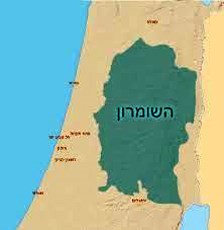 המקור: אתר מרשתת תפוז.לאורך הצירים של כבישי הרוחב 5 ו-55 שבשומרון ובקרבתם שוכנות שמונה רשויות מקומיות יהודיות שמספר התושבים בהן בסוף שנת 2019 היה יותר מ-100,000. בשומרון שוכנות גם ארבע ערים ערביות גדולות: קלקיליה, ג'נין, שכם וטולכרם. לפי נתוני משטרת ישראל, האוכלוסייה הערבית בשומרון מונה כ-600,000 איש.מפה 2: גבולות הרשויות המקומיות בשומרון*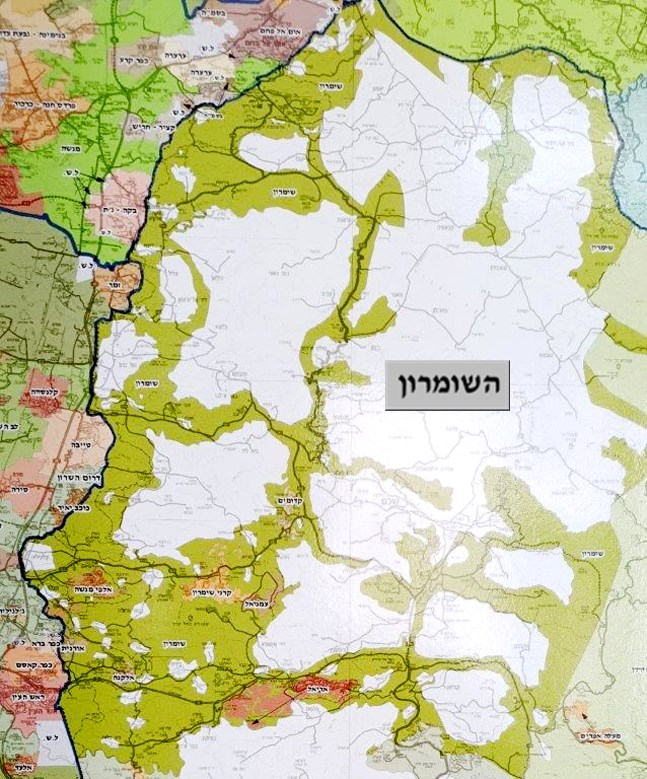 המקור: צילום מפה של משרד הפנים לתחומי שיפוט של רשויות מקומיות, מעודכנת לינואר 2011. * תחום השיפוט של המועצה האזורית שומרון, בדומה לשאר המועצות האזוריות ביהודה ובשומרון, מתבסס בעיקר על תחומי היישובים בלבד, בלא רצף קרקעי ביניהם. שטחים נרחבים מחוץ לתחומי היישובים אינם נכללים בתחומי השיפוט של המועצה. זאת, בשונה משטחי שיפוט של מועצות אזוריות בתוך הקו הירוק, המשתרעים באופן רציף על כל המרחב שבתוך גבולות השיפוט וכוללים שטחים פתוחים ומרחבים גדולים בין יישובי המועצות. הדין החָל באזור יהודה ושומרוןמפקד כוחות צה"ל באזור יהודה ושומרון (להלן - איו"ש), בהיותו "חליף הריבון", אוצר בידיו את כלל סמכויות החקיקה, השיפוט והביצוע, ונושא באחריות הביטחונית והצבאית הכוללת באיו"ש, לרבות אכיפת חוק וסדר לשם שמירה על הביטחון ועל הסדר הציבורי. החל ביוני 1967, מפקד פיקוד המרכז, שהוא מפקד כוחות צה"ל באיו"ש, מחוקק צווים צבאיים המכונים "תחיקת הביטחון". אלו צווים שנוגעים לתחומים הפלילי, הביטחוני, הכלכלי, החברתי והאזרחי, המתווספים למערכת החקיקה ולדינים החלים באיו"ש, ולהם השפעה על מרקם החיים של האוכלוסיות הישראלית והפלסטינית המתגוררות באזור. מכוח צו בדבר ניהול מועצות מקומיות (יהודה והשומרון) (מס׳ 892), התשמ״א-1981, וצו בדבר ניהול מועצות אזוריות (יהודה והשומרון) (מס׳ 783), התשל״ט-1979, הותקנו תקנון המועצות המקומיות (יהודה והשומרון), התשמ״א-1981 (להלן - תקנון המועצות המקומיות), ותקנון המועצות האזוריות (יהודה והשומרון), התשל״ט-1979 (להלן - תקנון המועצות האזוריות). תקנונים אלה אימצו, בשינויים המחויבים, מגוון דברי חקיקה ישראליים הנוגעים להתנהלות המוניציפלית של הרשויות המקומיות ולחיי תושביהן. תחולת התקנונים מוגבלת טריטוריאלית לשטחי המועצות בלבד. בתקנונים אלה יש, בין היתר, התייחסות לחובתה של ועדת הביקורת של מועצת הרשות לדון בדוחות של מבקר המדינה. חקיקה זו מחילה על תושבי המועצות האזוריות והמקומיות באיו"ש דין הדומה ברובו לדין החל על התושבים המתגוררים בישראל.נתונים מאפיינים וכספיים של שמונה הרשויות המקומיות הישראליות בשומרוןלוח 1: נתונים מאפיינים של שמונה הרשויות המקומיות בשומרון, 31.12.18המקור: הלשכה המרכזית לסטטיסטיקה. * שנת הקמת היישוב הראשון במועצה האזורית. ** הנתונים נכונים לסוף דצמבר 2017.*** הלשכה המרכזית לסטטיסטיקה מדרגת את הרשויות המקומיות בארץ לפי המצב החברתי-כלכלי של אוכלוסייתן. אשכול 1 מציין את המצב החברתי-כלכלי הנמוך ביותר. לוח 2: נתונים על ההכנסות, ההוצאות, העודף (הגירעון) השוטף ושיעור גביית הארנונה, 2016 - 2018, ועל עומס המִלוות ב-31.12.18 (במיליוני ש"ח)* *לפי הדוחות הכספיים המבוקרים של כל רשות.מהלוח עולה כי המועצות המקומיות אלפי מנשה וקרני שומרון סיימו את פעילותן הכספית בכל אחת מהשנים 2016 - 2018 בגירעונות שוטפים, שהגדילו את הגירעון הנצבר שלהן ב-31.12.18 במידה ניכרת, והדבר עלול להגביל במידת מה את התנהלותן הכספית השוטפת בשנים הבאות.תרשים 1: הגירעון הנצבר ועומס המִלוות בשמונה הרשויות המקומיות בשומרון, 31.12.18 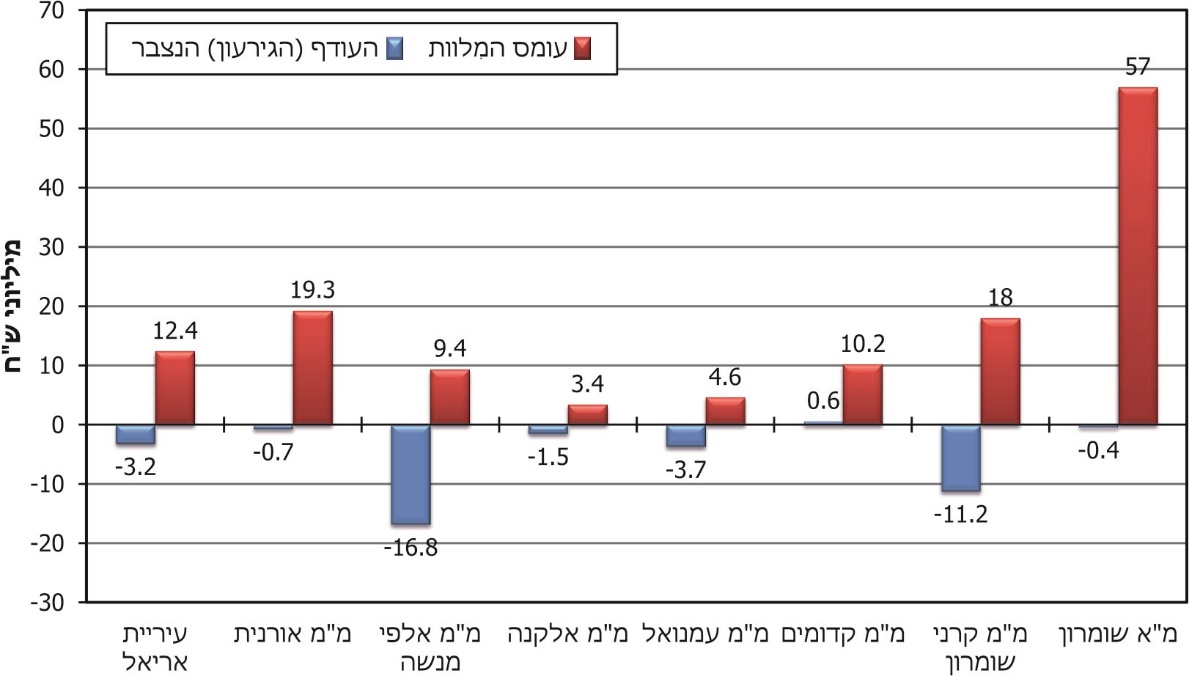 תרשים 2: שיעורי גביית הארנונה בשמונה הרשויות המקומיות בשומרון, 2016 - 2018 (באחוזים) 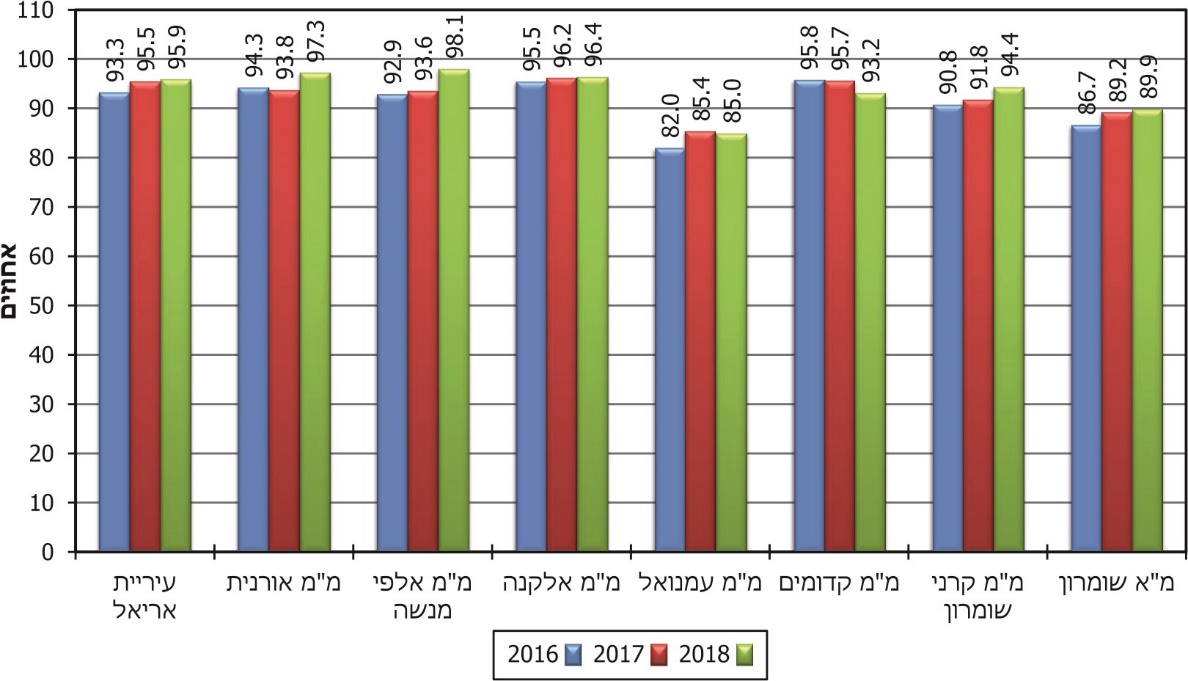 מהתרשים עולה כי שיעור הגבייה השוטפת של הארנונה בשנים 2016 - 2018 בעיריית אריאל ובמועצות המקומיות אורנית, אלפי מנשה, אלקנה וקרני שומרון היה מעל 90%, ובדרך כלל אף גבוה יותר (באלפי מנשה היה שיעור הגבייה מעל 98% בשנת 2018). גם במועצה האזורית שומרון ובמועצה המקומית עמנואל עלו שיעורי הגבייה בשנים אלה והגיעו אל סף 90% בשומרון וכ-85% בעמנואל בשנת 2018. לעומת זאת במועצה המקומית קדומים קטנו שיעורי הגבייה באותן שנים, אם כי בשיעור מתון: מכ-96% בשנת 2016 למעט יותר מ-93% בשנת 2018. עם זאת עדיין היו גבוהים מ-90%. יצוין כי הממוצע הארצי של כלל הרשויות המקומיות בגביית ארנונה בשנים אלה היה 84% - 85%. אשר על כן, שיעור גביית הארנונה בכל הרשויות המקומיות בשומרון (למעט בעמנואל) עלה על הממוצע הארצי, בדרך כלל אף בשיעור ניכר.כדי לעמוד על המצב הכספי באלפי מנשה השווה משרד מבקר המדינה את נתוניה עם נתוניהן של ארבע רשויות מקומיות בסדר גודל דומה - אורנית, כוכב יאיר-צור יגאל, כפר ורדים ומיתר (בהתבסס על שני מאפיינים: מחזור כספי ומצב חברתי-כלכלי). ההכנסות של כל אחת מארבע הרשויות הללו בשנת 2018 היו 50 עד 60 מיליון ש"ח, ודירוגן החברתי-כלכלי היה 8 - 9. נתוניהן הכספיים של חמש הרשויות האמורות לעיל מוצגים בלוח 3 להלן.לוח 3: הנתונים הכספיים של אלפי מנשה ושל ארבע מועצות מקומיות בעלות מאפיינים דומים לה, 2016 - 2018 (במיליוני ש"ח)מהלוח עולה כי הגירעון הנצבר של המועצה המקומית אלפי מנשה עולה בשיעור ניכר - לעיתים אף פי שלושה ויותר - על הגירעונות הנצברים של רשויות מקומיות בעלות מאפיינים דומים. מומלץ אפוא לנקוט פעולה לצמצום הגירעון שצברה. עם זאת, כפי שעולה מן הלוח, ניתן לציין בחיוב את שיעור עומס המלוות באלפי מנשה, שאינו גבוה בהשוואה לרשויות האלה (למעט אחת).כדי לעמוד על המצב הכספי בקרני שומרון השווה משרד מבקר המדינה את נתוניה עם נתוניהן של שלוש רשויות בסדר גודל דומה - אבן יהודה, אָזוֹר וקריית עקרון (לפי המאפיינים לעיל: מחזור כספי ומצב חברתי-כלכלי). ההכנסות בכל אחת משלוש הרשויות הללו בשנת 2018 היו מ-81 עד 87 מיליון ש"ח, ודירוגן החברתי-כלכלי 6 - 8. נתוניהן הכספיים של כל ארבע הרשויות מוצגים בלוח 4 להלן.לוח 4: הנתונים הכספיים של קרני שומרון ושל שלוש מועצות מקומיות בעלות מאפיינים דומים לה, 2016 - 2018 (במיליוני ש"ח)מהלוח עולה כי הגירעון הנצבר של המועצה המקומית קרני שומרון עולה בשיעור ניכר על הגירעונות הנצברים של שלוש רשויות מקומיות בעלות מאפיינים דומים. גם שיעור עומס המִלוות בה גבוה בהשוואה לשתיים מתוך שלוש הרשויות האלה. מומלץ למועצה המקומית קרני שומרון לפעול לצמצום הגירעון שנצבר ולנהל מעקב אחר עומס המִלוות.המועצה המקומית קרני שומרון מסרה בתשובתה למשרד מבקר המדינה במרץ 2020 כי אחת הסיבות העיקריות לגירעון הנצבר של המועצה היא זו: מ-2014 עד 2019 צמח היישוב ביותר מ-25% ונוספו לו כ-600 משפחות חדשות, אולם מענק האיזון נותר ללא שינוי ולא הייתה צמיחה באזורי התעשייה והמסחר. לעומת זאת, המועצה נדרשה לקחת הלוואות להקמת מבני ציבור לקליטת האוכלוסייה שהצטרפה. עוד ציינה המועצה את היעדר קיומם של הסכמי גג באיו"ש ואת התנודות בסיווגה של המועצה במדד הכלכלי-חברתי (שהקטינו את הכנסותיה ממשרדי הממשלה). בתשובתה פירטה המועצה כי היא נוקטת צעדים להפחתת הגירעון: דרישות עקביות ממשרדי הממשלה הרלוונטיים - שאינם מגיבים - לפתרון הבעיות לעיל; פעולות להגדלת אזור התעשייה ולהקמת שלושה מרכזי מסחר חדשים; וכן צעדי התייעלות וצמצום שנקטה המועצה עצמה. עוד מסרה המועצה כי אי-אישור העלאת תעריפי הארנונה ב-2% בשנת 2014 גרם לחוסר בהכנסות בגובה 250,000 ש"ח בכל שנה, ולחוב מצטבר בהכנסות של 1.5 מיליון ש"ח; גובה תעריפי הארנונה למ"ר נופלים בהרבה מאלו שקבע משרד הפנים למועצה, אך בכל 29 שנות קיום המועצה סירבו חברי מליאת המועצה להעלותם. משרד הפנים מצידו אינו מחייב זאת.על המועצה המקומית קרני שומרון להמשיך לפעול להגדלת אזור התעשייה ולהקמת מרכזי מסחר, וכן לפעול למיצוי הכנסותיה העצמיות, על מנת לתת שירות הולם לתושביה. עליה לפעול בעניין זה בשיתוף פעולה עם משרד הפנים. פעולות הביקורתבחודשים יוני - נובמבר 2019 בדק משרד מבקר המדינה היבטים באופן התנהלותן של שמונה הרשויות המקומיות בשומרון. הבדיקה התמקדה במועצות המקומיות אורנית, אלפי מנשה, אלקנה, קדומים וקרני שומרון, ופרקי משנה נבדקו גם בשלוש הרשויות האחרות בשומרון: עיריית אריאל, המועצה המקומית עמנואל והמועצה האזורית שומרון. הבדיקה הקיפה ארבעה נושאים ראשיים: תאונות דרכים בכביש 55 (המשתרע על "אם הדרך" המובילה לשלוש רשויות מקומיות); תשלום אגרת תלמידי חוץ (הנושא נבדק בארבע רשויות מקומיות); חוקי עזר (סקירה כללית נעשתה בכל שמונה הרשויות, ופרקי משנה מסוימים נבדקו בארבע רשויות); וביקורת פנימית (נושא זה נבדק בשש רשויות). בדיקות משלימות נערכו במחוז ש"י (מחוז יהודה ושומרון) של המשטרה ובמשרד הפנים. נושאי הביקורת נבחרו בעיקר בעקבות סקר שעשו עובדי משרד מבקר המדינה. תאונות דרכים לאורך כביש בין-עירוני 55הכביש הבין-עירוני 55 הוא כביש רוחב ודרך היסטורית, המובילה מכפר סבא שבשרון עד מבואות העיר שכם שבשומרון. הכביש נסלל בשנת 1935, ועד תחילת שנות ה-90 עבר תוואי הכביש דרך קלקיליה ועזון. מאז נסלל קטע כביש אשר עוקף את עזון מצפון. מלבד זאת נסלל קטע כביש המחבר את כביש הגישה לאלפי מנשה עם כביש 55 ממזרח לקלקיליה, ובכך הוא עוקף את קלקיליה.אורכו של הכביש מצומת כפר סבא מזרח עד מבואות העיר שכם 25.5 ק"מ, ותוואי הכביש (ממערב למזרח) עובר, בין השאר, בצומת מעלה שומרון, בצומת עמנואל ובצומת קדומים. במרחב לאורך הציר (לרבות הערים הגדולות קלקיליה ושכם) מתגוררים כ-300,000 תושבים, מרביתם (90%) פלסטינים. מפה 3: תוואי כביש 55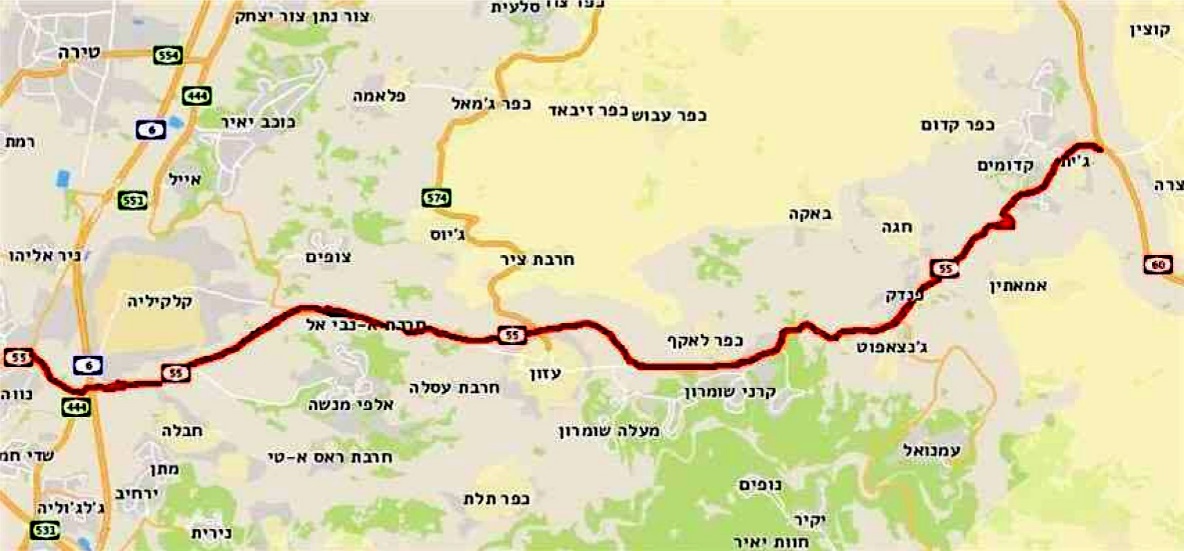 המקור: גוגל, בעיבוד משרד מבקר המדינה. ממסמך של אגף התנועה במחוז ש"י מיוני 2019 עולה כי כביש 55, מאזור הקילומטר השמיני (אזור המשתלות) ועד כמעט סוף מתווה הכביש (הקילומטר ה-24), מוגדר על ידי מחוז ש"י ציר בעייתי במיוחד. זהו כביש ראשי, דו-סטרי וחד-מסלולי, שהמהירות המרבית המותרת בו היא 80 קמ"ש; בכביש נעות מדי יום עשרות אלפי מכוניות. מדידות שנעשו בשלהי שנת 2018 בשעות העומס (על ידי חברת נתיבי ישראל - מע"צ לשעבר) העלו כי בצמתים מרכזיים לאורכו של הכביש חולפים מעל 2,500 כלי רכב בכל שעה; בכביש נעים כלי רכב פרטיים לצד משאיות ועגלות עם בעלי חיים; לצידם של הקילומטרים הראשונים של הכביש נמצאות משתלות רבות, ללא כביש גישה פנימי אליהן; בין הנתיבים לא קיימת גדר הפרדה; התאורה בצמתים לאורך הכביש אינה פעילה, קיימים צמתים ללא עמודי תאורה, צמתים עם משולשי ראות מוגבלים וצמתים ללא הסדרי תנועה; שכבת האספלט המצפה את הכביש סדוקה, ובמקצת מהמקומות אף שקועה; קטעי דרך רבים הם ללא שוליים, ובקטעי כביש אחרים השוליים אינם תקניים; כלי רכב יוצאים פעמים רבות לכביש הראשי מדרכים צדדיות לא מוסדרות וממטעי זיתים.אגף התנועה במחוז ש"י (להלן - את"ן) מטפל בתאונות דרכים בכלל ובכביש 55 בפרט, לפי נוהל מת"ן (מחלקת התנועה), המעודכן מאוקטובר 2015.את"ן מבחין בתאונות הדרכים בארבעה סוגים: תאונת דרכים (קטלנית, קשה או קלה) שבגינה נפתח תיק חקירה המצריך המשך טיפול חקירתי והבאתם לדין של המעורבים בשל ביצוע עבירת תנועה חמורה; תאונת דרכים שאירעה שלא בשל עבירת תנועה חמורה, שהפגיעה בה קלה, ושאין צורך בהבאת המעורבים לדין; תאונת דרכים ללא נפגעים, שנגרם בה נזק לרכוש בלבד, והמשך הטיפול נעשה מול חברת ביטוח; ותאונת דרכים שהמשך הטיפול בה בסמכות יחידת חקירות אחרת, כגון תאונות שבהן מעורבים פלסטינים בינם ובין עצמם, והמשך הטיפול מועבר לרשות הפלסטינית.לפי נתוני מחוז ש"י באשר לכביש 55, בשנים 2015 - 2018 אירעו בו 102, 106, 100, ו-73 תאונות דרכים, כסדר השנים. בכלל תאונות הדרכים שאירעו בכביש 55 לא נמנו תאונות עם מעורבות פלסטינית בלבד, ובידי מחוז ש"י נמצאו נתונים על תאונות ספורות בלבד: תאונת דרכים אחת (קשה) שהיו מעורבים בה רק פלסטינים בשנת 2018, ושלוש תאונות דרכים בין פלסטינים לבין עצמם בשנת 2019 (שתי תאונות דרכים קטלניות ואחת קשה). תיקי תאונות הדרכים הללו מדווחים במערכת מנת"ב (מערכת ניתוח תוצאות בתנועה) לצורך הצבעה על צומת כמוקד סיכון.משטרת ישראל מסרה בתשובתה במאי 2020 כי בדיווח על תאונת דרכים בה מעורב פלסטיני, היא פותחת תיק חקירה. אשר מועבר לרשות הפלסטינית להמשך טיפול. התיק מסווג כתיק ח.כ (חקירה כללית) ואינו נכלל בנתוני הלשכה המרכזית לסטטיסטיקה (להלן - הלמ"ס). אי-הכללת תאונות הדרכים שבהן מעורבים פלסטינים בינם ובין עצמם בנתונים שמפרסמות הלמ"ס והרשות הלאומית לבטיחות בדרכים (להלן - הרלב"ד) מביאה למצג חלקי של היקף תאונות הדרכים, דבר שעלול להשפיע על הקצאת המשאבים הנדרשים לשיפור תשתיות הכביש. מומלץ כי משטרת ישראל תסווג בנפרד את הנתונים על תאונות דרכים בהן מעורב כלי רכב פלסטיני כדי שהסיווג ייכלל בנתוני הלמ"ס ויווצר מצג מדויק יותר על היקף תאונות הדרכים בכביש 55.בתשובתה למשרד מבקר המדינה במרץ 2020 מסרה הלמ"ס כי תאונות שמעורבים בהן פלסטינים בינם לבין עצמם (ללא מעורבות ישראלים בתאונה), לא תמיד מגיעות לידיעת משטרת ישראל, היות שהן מטופלות על ידי המשטרה הפלסטינית. תאונות מסוג זה שמובאות לידיעת משטרת ישראל מכילות נתונים ראשוניים וחלקיים בלבד, ומשטרת ישראל אינה ממשיכה לעדכן בהמשך הטיפול בהן. הרלב"ד מסרה בתשובתה למשרד מבקר המדינה במרץ 2020 כלהלן: אכן שיטת רישום תאונות דרכים באיו"ש כוללת רישום של תאונות רק אם מעורב בהן אזרח בעל תעודת זהות כחולה או רכב עם לוחית זיהוי צהובה. תאונות שקיימת בהן מעורבות פלסטינית בלבד אינן נרשמות, גם אם אירעו בשטחי C כיוון שאינן בסמכות החקירה של משטרת ישראל, ולכן גם אין תמונת מצב מלאה אודותן. הרלב"ד פנתה למינהל האזרחי ואף לנציגי הרשות הפלסטינית וביקשה לקבל נתונים נוספים באשר לתאונות שמעורבים בהן כלי רכב פלסטיניים, על מנת שהתמונה תהיה מלאה, אך השלמת הנתונים עודנה חלקית ביותר. לאחרונה גיבשה הרלב"ד מקדם לחישוב מוקדי סיכון ביהודה ושומרון, אשר יביא לבחינתם באופן שווה למוקדים בשאר הדרכים הבין-עירוניות בישראל, זאת, באמצעות חישוב מקדם להכפלת כל תאונה באיו"ש שנרשמה בנתוני משטרת ישראל והלמ"ס. ואולם, אין באפשרות המודל להתייחס לחומרת תאונות אחרות הנרשמות במחוז ש"י, כיוון שהיקף הרישום של התאונות ואיכותו לוקים בחסר בתאונות שאינן קטלניות; לא כל אירוע ידווח, ולעיתים כלי הרכב אף יפונה מהזירה עוד לפני הגעת כוחות הביטחון לאזור. עוד מסרה הרלב"ד כי ההצעה החדשה לשינוי שיטת ניתוח הנתונים הועברה ב-26.2.20 לחברי הוועדה הבין-משרדית לקביעת מוקדי סיכון, כדי שזו תגדיר את המוקדים הדורשים תיקון. הרלב"ד ממתינה לתשובת הוועדה, וביקשה לקבוע דיון להצגת הנושא.מפה 4: תאונות דרכים קטלניות וקשות בתוואי כביש 55 (לא כולל תאונות דרכים שהיו מעורבים בהן פלסטינים בלבד), 2018 - 2019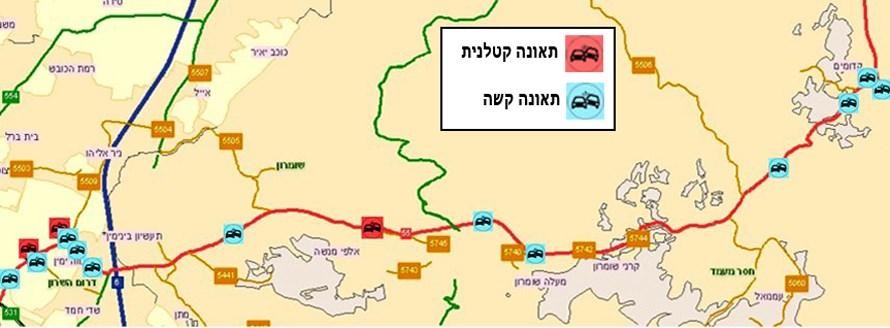 אתר הלמ"ס, בעיבוד משרד מבקר המדינה.לוח 5: פרטים על מספר הנפגעים בתוואי כביש 55 בשנים 2018 ו-2019** לא כולל תאונות דרכים שהיו מעורבים בהן כלי רכב פלסטיניים בלבד.בשנים 2017 ו-2018 הגבירה משטרת מחוז ש"י את אכיפתה לאורך ציר כביש 55. דוחות התנועה שהשיתה על עברייני תנועה עלו מכ-2,500 בשנת 2016 לכ-3,000 בשנת 2017 ולכ-4,500 בשנת 2018. בשנים אלה ערך מחוז ש"י מבצעי תנועה רבים, ובהם נעזר ביחידת האופנועים, ביחידת הרכב הכבד באת"ן, במשרד התחבורה, ביחידה האווירית של משטרת ישראל, בחטיבות המבצעיות של צה"ל באזור, במשטרה הצבאית (בפיקוד מרכז) ובמג"ב איו"ש.משטרת ישראל מסרה בתשובתה כי ברשות שוטרי התנועה במחוז קיים ציוד אכיפה אלקטרוני רב, עם זאת, יש לציין כי חלק מאמצעי האכיפה הטכנולוגיים המצויים בידי מחוז ש"י אינם פעילים בגלל סיבות שונות.משרד מבקר המדינה מציין בחיוב את פעילותו של מחוז ש"י בשנים 2016 - 2018 לאורך ציר כביש 55. פעולות האכיפה ומבצעי התנועה שערך הם גורם משמעותי בירידה שחלה בהיקף התאונות על ציר הכביש - מ-100 תאונות בשנת 2017 ל-73 בשנת 2018.משרד התחבורה מסר למשרד מבקר המדינה בפברואר וביוני 2020 כי כדי לשדרג את כביש 55 מכפר סבא מזרח עד כביש 60 (קדומים) לכביש דו-מסלולי ודו-נתיבי ולהתאימו למהירות של 100 קמ"ש חולק הכביש לארבעה מקטעים כלהלן: במקטע צופים-קדומים יש שלושה קטעים קצרים שבהם אין תוכנית סטטוטורית מאושרת המאפשרת את שדרוגו, ומקטע זה נמצא בייזום לצורך ההשלמות הסטטוטוריות הדרושות; במקטע צופים-אלפי מנשה יש תוכניות סטטוטוריות מאושרות לשדרוג והרחבה, והפרויקט נמצא בתכנון מפורט וקידום זמינות; במקטע אלפי מנשה-נווה ימין נדרשת תוכנית סטטוטורית חדשה לצורך הרחבת הדרך, היא מקודמת ונמצאת לפני דיון בהתנגדויות שהוגשו לה; גם במקטע נווה ימין-צומת כפר סבא מזרח נדרשת תוכנית סטטוטורית חדשה לצורך הרחבת הכביש, והתכנון התחיל השנה.משטרת ישראל בתשובתה מסרה כי במסגרת פרויקטים בתכנון בשנת 2020 לגבי כביש 55 יש תכנון להקמת מעגל תנועה באחד הצמתים המסוכנים (צומת ג'יש) ותכנון של מעגלי תנועה ופניות ימינה בצומת מסוכן אחר (מעלה שומרון - קרני שומרון, עזון).עד אמצע מאי 2020 טרם מסר משרד התחבורה למשרד מבקר המדינה את הנתונים התקציביים המיועדים לכל מקטע המתוכנן להתבצע בשנים הקרובות.על הלמ"ס והרלב"ד לעדכן את נתוניהם, כך שיכללו בכל הכבישים ברחבי יהודה ושומרון נתונים אודות תאונות דרכים שבהן מעורבים פלסטינים - בהתבסס על נתוני משטרת ישראל, המינהל האזרחי וגורמים נוספים. בהתאם, על משרד התחבורה לשקלל נתונים אלו לצורך קבלת החלטות בדבר שדרוג כבישים והסדרת אמצעי בטיחות נוספים, בהם מצלמות תנועה, מעקות בטיחות ועוד, בכלל כבישי איו"ש.הסעות תלמידים למוסדות חוץהסעת תלמידים במערכת החינוך נועדה לאפשר את יישום חוק לימוד חובה, התש"ט- 1949 (להלן - חוק לימוד חובה), על תלמידים שבאזור מגוריהם אין בית ספר, או שבית הספר שהם לומדים בו מרוחק מביתם. מערכת ההסעות היא חלופה לבניית בית ספר, בעיקר עבור תלמידים ביישובים קטנים ועבור תלמידי החינוך המיוחד, בעלי הצרכים המיוחדים.עלות ההסעות בכל רשות מקומית בשומרון גבוהה בשל כמה סיבות: במרבית הרשויות - בעיקר ביישובים במועצה האזורית שומרון - מספר התושבים מועט; אין בהם בתי ספר תיכוניים, (לעיתים אף לא בתי ספר יסודיים); חלק גדול מהתלמידים בשומרון מוסע אל מחוץ לשומרון באמצעות הפעלת קווי הסעה רבים; מרבית ההסעות מתבצעות בכלי רכב ממוגנים. לוח 6: פרטים על מספר קווי ההסעות, מספר חברות ההסעה, מספר התלמידים המוסעים ועלות הסעת תלמידמהלוח ניתן ללמוד כי ההוצאה עבור הסעות תלמידים מסתכמת במיליוני ש"ח בשנה בכל רשות (במועצה אזורית שומרון אף בעשרות מיליוני ש"ח בשנה): בשנת התשע"ז בכ-92 מיליון ש"ח, בשנת התשע"ח בכ-106 מיליון ש"ח ובשנת התשע"ט בכ-105 מיליון ש"ח.מומלץ כי הרשויות המקומיות יבחנו היתכנות ביצוע תהליכי ייעול מעת לעת במערך הסעות התלמידים, לרבות בדרך של שיתוף קווים בין הרשויות השונות, הן על מנת לשפר את השירות והן כדי לחסוך בעלויות. שיתוף קווים מומלץ בפרט לרשויות שבהן עלות ההסעה "פר" תלמיד היא גבוהה.המועצה המקומית קרני שומרון מסרה בתשובתה כי מערך ההסעות שלה כולל קווי הסעה משותפים עם רשויות שכנות, כי היא משתמשת בתוכנה לניהול קווי ההסעה, וכי לצורך ביצוע תהליכי התייעלות ושמירה על סדר במערך, היא מעסיקה עובד במשרה מלאה. גם המועצה המקומית עמנואל מסרה בתשובתה במאי 2020 כי היא מעסיקה עובדת במועצה שאחד מתפקידיה העיקריים הוא נושא ההסעות וכי שיתוף קווים מתקיים כבר היום ונעשה ניסיון בכל עת לשלב כוחות עם הרשויות הרלוונטיות.המועצה האזורית שומרון מסרה בתשובתה במרץ 2020 כי בהסעות החינוך המיוחד היא מקיימת מזה שנים שיתוף פעולה עם רשויות שכנות. עוד מסרה המועצה כי בימים אלה מקיימת מחלקת ההסעות במועצה בחינה מדוקדקת של שיתופי פעולה עם רשויות שכנות ושל השפעתם הכלכלית. המועצה המקומית קדומים מסרה בתשובתה במרץ 2020 כי היא מסיעה תלמידי חינוך רגיל על-יסודי לישיבה התיכונית בקרני שומרון בלבד. האוטובוסים היוצאים מדי בוקר מלאים, כך שאין מקום להתייעל בנושא זה. לגבי הסעות תלמידי החינוך המיוחד למוסדות חינוך שונים ברחבי השומרון ובמרכז הארץ מסרה המועצה כי קיים שיתוף פעולה ממוסד, ואכן יש הסעות המשלבות תלמידים מרשויות שונות. הנושא אף מפוקח על ידי אגף הסעות במשרד החינוך, אשר מדי סוף שנת לימודים מכנס את נציגי כל הרשויות, על מנת להבטיח, בין השאר, מערך הסעות יעיל ואופטימלי בהיבט זה. המועצה המקומית אלפי מנשה מסרה בתשובתה במרץ 2020 כי האפשרות החוקית היחידה להתייעל בהסעות היא מעבר לתחבורה ציבורית, אשר קיימת בחסר באיו"ש בכלל ובאלפי מנשה בפרט.המועצה המקומית אורנית מסרה בתשובתה כי היא מקבלת את הערת הביקורת, ותבחן אפשרויות לשיתוף פעולה עם רשויות ומועצות שכנות במטרה לייעל את הסעות התלמידים ולשפר את השירות הניתן לרווחת התושבים כולם.עיריית אריאל מסרה בתשובתה במרץ 2020 כי מנכ"ל העירייה ומנהלת אגף החינוך הונחו לקבוע עם מועצות ועיריות באזור תהליכי התייעלות וחיסכון כספי. העירייה הדגישה כי בכל שינוי או הוספה של קו הסעה נדרש אישורו של משרד החינוך. גם המועצה המקומית אלקנה מסרה בתשובתה במאי 2020 כי שיתוף קווים נעשה רק על פי הנחיות ואישורים של משרד החינוך, ואין זה מסמכותן של המועצות המקומיות להחליט בעניין שיתופי קווים על דעת עצמן.תשלום אגרת תלמידי חוץרשות מקומית הקולטת במוסדות החינוך שבתחומה - בין בחינוך הרגיל ובין בחינוך המיוחד - תלמידים מרשות מקומית אחרת (להלן: "תלמיד חוץ"), זכאית לגבות "תשלום עבור תלמידי חוץ" מהרשות המקומית השולחת שאליה שייך התלמיד (להלן - הרשות הקולטת). התשלום מיועד לכיסוי החלק היחסי של הוצאות החינוך הבסיסיות לתלמיד בגין רכיבים תפעוליים של המוסד החינוכי שאינם מכוסים על ידי משרד החינוך או על ידי משרדי ממשלה אחרים.משרד החינוך, בשיתוף עם משרד האוצר, משרד הפנים ומרכז השלטון המקומי, קבע תעריפים לתשלום עבור תלמידי חוץ בחינוך הרגיל, ואלה עוגנו בתקנות לימוד חובה (תלמידים הלומדים ברשות חינוך מקומית אחרת), התשס"ה-2005 (להלן - תקנות לימוד חובה), ומתעדכנים מדי שנה.תשלום עבור תלמידי חוץ בחינוך הרגיל העל-יסודי רשות השולחת תלמיד הגר בתחומה ללמוד ברשות מקומית אחרת, מחויבת לשלם עבורו אגרה לרשות המקומית הקולטת מכוח סעיף 7א לחוק לימוד חובה.התעריפים המעודכנים לתשלום עבור תלמידי חוץ בחינוך הרגיל מפורסמים פעם בשנה בחוזר מנכ"ל משרד החינוך (להלן - חוזר מנכ"ל), לאחר תחילת שנת הלימודים. התעריף לחינוך הרגיל העל-יסודי בשנות הלימודים תשע"ז - תשע"ט היה 842 ש"ח, 856 ש"ח ו-860 ש"ח, כסדר השנים. בחוזרי המנכ"ל המתפרסמים מדי שנה נקבע גם כי הרשות השולחת והרשות הקולטת רשאיות לקבוע בהסכם שהרשות השולחת תשתתף בתשלומים נוספים הנדרשים "בשל תוספת בשעות לימוד שמשקיעה הרשות הקולטת נוסף לשעות התקן שמוקצות למוסד על ידי משרד החינוך, וכן בשל שירותים נוספים הניתנים על ידי הרשות הקולטת", זאת בהתאם לסעיף 3א לתקנות לימוד חובה.משרד החינוך בתשובתו במאי 2020 מסר כי התשלום הנוסף הינו עבור השקעה נוספת של הרשות המקומית בחינוך, כגון תגבורים לימודיים שעות פיצול, פרויקטים חינוכיים, יוזמות פדגוגיות וכדומה. משרד החינוך מסר עוד כי במקרה שהרשות הקולטת לא השקיעה משאבים נוספים בתלמידים, היא אינה רשאית לדרוש שיפוי בגין פעולה זו. עוד ציין משרד החינוך כי לרשות הקולטת שיקול דעת אם לדרוש מהרשות השולחת החזר עבור פעילות פדגוגית נוספת; התקנות אינן מקיימות חובה לדרוש את השיפוי.בחוזרי המנכ"ל לא הוגדרו מהם אותם שירותים נוספים ולפי איזה מפתח תחושב עלותם. בתחומי המועצות המקומיות אלפי מנשה וקרני שומרון וברוב היישובים המשתייכים למועצה האזורית שומרון אין בית ספר על-יסודי. אשר על כן נאלצות המועצות האלה (להלן - הרשות השולחת) לשלוח את תלמידיהן בגיל החינוך העל-יסודי (הרגיל והמיוחד) ללמוד במוסדות מחוץ לתחומי המועצה, בתחומי רשויות מקומיות סמוכות (להלן - הרשויות הקולטות): כפר סבא, רעננה, הוד השרון וכוכב יאיר-צור יגאל.משרד מבקר המדינה בדק את התעריפים ששילמו המועצות המקומיות האלו לרשויות המקומיות שאליהן מוסעים תלמידים ללימודים בבתי ספר על-יסודיים בחינוך הרגיל. נבדקו גם התעריפים ששילמו עיריית הוד השרון (לכפר סבא) והמועצה המקומית כוכב יאיר-צור יגאל (לכפר סבא). הנתונים על סכומי האגרות ששילמו הרשויות השולחות לרשויות הקולטות מרוכזים בלוח 7 להלן:לוח 7: תשלומי אגרת חוץ עבור תלמיד בחינוך הרגיל העל-יסודי בשנות הלימודים התשע"ז עד התשע"ט (בש"ח)*	ברשויות הקולטות מדובר בבתי הספר התיכוניים בחינוך הרגיל, להלן: בכפר סבא: גלילי, הרצוג, כצנלסון ורבין; ברעננה: אביב, אוסטרובסקי ומור-מטרווסט; בהוד השרון: מוסינזון ורמון; בכוכב יאיר-צור יגאל: דקל.** 	אגרת החינוך עבור תלמידים שנשלחים אל תיכון מוסינזון, שהוא תיכון של החינוך ההתיישבותי ולכן אינו מתנהל כאחד התיכונים הרגילים של הוד השרון, משולמת על ידי הרשות השולחת ישירות לבית הספר.מהלוח עולים הממצאים האלה:עיריות כפר סבא, רעננה והוד השרון דרשו מהרשויות השולחות תלמידים למוסדותיהן תעריפים העולים פי כמה על התעריפים שנקבעו בחוזרי המנכ"ל. המועצה המקומית כוכב יאיר-צור יגאל דרשה אף היא תעריפים מוגדלים מאלה שנקבעו בחוזר המנכ"ל. בהיעדר אלטרנטיבה נאלצו מקצת הרשויות השולחות לשלם את התעריפים המוגדלים. להלן פירוט:בשנים תשע"ז עד תשע"ט גבתה עיריית כפר סבא 3,000 ש"ח אגרת חוץ עבור כל תלמיד מכל רשות ששלחה אליה תלמידים לחינוך הממלכתי. בשנות הלימודים תשע"ח ותשע"ט העלתה עיריית כפר סבא את סכומי האגרה לתשלום שגבתה משלוש רשויות מקומיות ששלחו אליה תלמידים בשנים אלו - לחלק מהתלמידים מ-3,000 ש"ח ל-9,000 ש"ח - פי שלושה מן הסכום שגבתה מהם בתשע"ז. בהיעדר תחליף הולם נאלצו שלוש הרשויות (אלפי מנשה, שומרון והוד השרון) לשלם עבור התלמידים אלה אגרות חוץ בתעריף הגבוה פי עשרה ויותר מן הסכומים שאושרו לתשלום באותן שנים בחוזרי המנכ"ל.בשנת תשע"ז גבתה עיריית הוד השרון אגרת חוץ בסך 3,200 ש"ח ו-3,500 ש"ח מכל תלמיד שנשלח אליה מהמועצה המקומית אלפי מנשה (58 תלמידים), ו-3,500 ש"ח בעבור כל תלמיד בשנות הלימודים תשע"ח ותשע"ט (132 ו-131 תלמידים, כסדר השנים). בשנות הלימודים תשע"ז ותשע"ט גבתה המועצה המקומית כוכב יאיר-צור יגאל מהמועצה המקומית אלפי מנשה אגרת חוץ בסך 1,500 ש"ח עבור כל תלמיד, לאמור: כמעט פי שניים מסכום האגרה שאושר לתשלום באותן שנים בחוזרי המנכ"ל.הרשויות המקומיות בשומרון נוהגות לגבות אגרת חוץ לפי התעריפים שבחוזר מנכ"ל משרד החינוך, ואכן הבדיקה העלתה כי רשות מקומית בתחומי השומרון שהסיעה תלמידי חוץ לרשויות מקומיות אחרות בשומרון (או ביהודה) לא התבקשה לשלם תעריפים העולים על אלה שנקבעו בחוזר המנכ"ל. כך לדוגמה, בשנים שנבדקו שלחה המועצה המקומית קרני שומרון עשרות רבות של תלמידים למועצה האזורית שומרון ולמועצה המקומית קדומים, וחויבה בגינם בסכום האגרה שנקבע בחוזרי המנכ"ל. משרד החינוך מסר בתשובתו כי הרשות השולחת רשאית להחליט שהיא אינה מעוניינת לשלם את התשלומים הנוספים מעבר לאגרת החוץ, ואז יהיה עליה לבחון האם הפתרון החינוכי המתאים לתלמיד הינו במסגרת מוסד החינוך של הרשות הקולטת המסוימת, או שעליה לקבוע מוסד מתאים בתחומה של רשות חינוך מקומית אחרת. לחלופין, יכולה הרשות לבקש ולפתוח בית ספר למתן פתרון חינוכי לתלמידיה, ולשאת בכל ההוצאות הקשורות בקיומו והפעלתו של מוסד חינוכי.עוד העלתה הבדיקה את הממצאים האלה: בין המועצה המקומית אלפי מנשה ועיריית כפר סבא נכרת הסכם (פשרה) בשנת 2012, לפיו תשלם המועצה עבור שנים קודמות 3,000 ש"ח אגרת תלמידי חוץ בגין כל תלמיד בתמורה לשירותים נוספים שקיבלה. גם בין עיריית רעננה ובין המועצה המקומית אלפי מנשה קיים הסכם שנחתם במרץ 2018 בדבר סכומי אגרת חוץ שתשלם המועצה בגין כל תלמיד עבור שירותים נוספים שיקבלו, אולם אותם "שירותים נוספים" שניתנו לא פורטו בהסכמים. יתרה מזו, גם בדרישות התשלום השנתיות (או בכל מסמך אחר) ששלחו הרשויות הקולטות לא פורטו השירותים הנוספים שיסופקו לתלמידי הרשויות השולחות, אף לא טיבם ועלותם.בין עיריית הוד השרון והמועצה המקומית אלפי מנשה לא נחתם כלל הסכם על מהות תשלומי "היֶּתר".גם בין עיריית כפר סבא ובין המועצה המקומית קרני שומרון והמועצה האזורית שומרון אין הסכמים (או דרישת תשלום או כל מסמך אחר) לקביעת סכומי "היתר" ששולמו, וכן אין הסכם בין עיריית כפר סבא למועצה המקומית אלפי מנשה לשנים 2012 ואילך.המועצה האזורית שומרון מסרה בתשובתה כי קיים מסמך הבנות והתחייבות של המועצה לעיריית כפר סבא, המפרט עבור כמה תלמידים משלמת המועצה ומהו הסכום שישולם. ביולי 2011 פנה ראש המועצה של קרני שומרון דאז לשר החינוך באותה עת בבקשה למנות ועדת בדיקה מקצועית כדי לסייע בקביעת תעריף "הגיוני שישולם עד לבניית בית ספר אזורי וישמש גם להתחשבנות העבר". במכתבו ציין ראש המועצה כי עיריית כפר סבא ורעננה מַתנות אישור קליטת בוגרי חטיבת הביניים של אלפי מנשה, קרני שומרון, המועצה האזורית שומרון וכוכב יאיר-צור יגאל בתשלום גבוה של אגרת תלמידי חוץ. עוד כתב כי ניסיונות ההידברות עם עיריית כפר סבא לא צלחו, ופנייתם למנכ"ל משרד החינוך לקבלת סעד לתקופת הביניים, עד שייבנה תיכון אזורי - לא צלחה אף היא.ביולי 2012 השיבה מנכ"לית משרד החינוך דאז לראשי המועצות שומרון, קרני שומרון, אלפי מנשה וכוכב יאיר-צור יגאל כי הרשויות, השולחת והקולטת, רשאיות להסכים להעניק לתלמידים שלומדים בתחומה של הרשות הקולטת שירותי חינוך נוספים במהלכו של יום הלימודים, ובמסגרת הסכמה זו עליהן לקבוע את התשלומים הנוספים לסכום שקבוע בתקנות. באותו מכתב ציינה המנכ"לית כי הבסיס לתשלום בגין תלמידי חוץ נקבע בעבר על ידי ועדה, ובהתייעצות עם מרכז השלטון המקומי, ואולם בכוונתה ליזום הקמתה של ועדה חדשה בשיתוף עם מרכז השלטון המקומי, אשר תבחן מחדש את סכומי ההשתתפות שנקובים בתקנות. עוד הוסיפה במכתבה כי הוכר הצורך בפתיחת בית ספר תיכון לילדי היישובים, ובעניין זה יעמדו לרשות הפונים סמנכ"ל מינהל פיתוח ומנהלת מחוז מרכז של משרד החינוך.משרד החינוך מסר בתשובתו כי בשנת 2013 מונתה ועדת היגוי משותפת למשרד החינוך ולמרכז לשלטון מקומי, ובעקבותיה תוקנה תקנה בה נקבעו סכומי ההשתתפות.הבדיקה העלתה כי שבע שנים ויותר ממועד תשובתה של מנכ"לית משרד החינוך לא הוקם בית ספר תיכון עבור ילדי היישובים; לאחר שהתקין משרד החינוך את התקנה בה נקבעו סכומי ההשתתפות של הרשויות השולחות, לא הוסיפו ראשי המועצות בשומרון לפעול כדי להפחית את סכום האגרה המשולמת עבור תלמידיהן הלומדים בבתי ספר תיכון מחוץ ליישובים.במהלך הביקורת באוקטובר 2019 מסרה עיריית כפר סבא לעובדי משרד מבקר המדינה כי הסכום שגבתה, בסך 3,000 ש"ח, הוא סכום היסטורי שנקבע בהסדר פשרה לתקופה קצובה; אין חובה כי העירייה תקלוט תלמידים מיישובים אלה; ולאור הגידול הדמוגרפי בעיר גם אין לה מקום לקלוט אותם בצורה מלאה. אי לכך, ולאור העלויות הכבדות הנגזרות מכך, ביקשה להפסיק לקלוט תלמידים לתיכונים העירוניים מבחוץ. לדבריה, העלות הממוצעת נטו עומדת כיום על 9,000 ש"ח לכל תלמיד לשנה. עיריית כפר סבא מסרה בתשובתה למשרד מבקר המדינה במרץ 2020 כי היא מקבלת את ממצאי הדוח, והסבירה כי גבתה תשלומים עבור דמי השתתפות בלימודי חוץ במסגרת "שירותים נוספים" בהתאם להוצאה הממוצעת לכל תלמיד או בכפוף לסיכום שנקבע עם כמה רשויות. עוד מסרה העירייה לגבי שנת הלימודים הנוכחית (התש"ף), כי רשויות שיש עמן הסכם, ימשיכו לשלם כפי שנקבע בהסכם, ואילו ברשויות שאין עמן הסכם, תעמוד תוספת התשלום במסגרת "שירותים נוספים" בהתאם לחישוב ההוצאה הממוצעת לתלמיד כפי שייקבע בעירייה וכפי שהעירייה מוציאה על כלל תלמידיה. עיריית הוד השרון מסרה למשרד מבקר המדינה במהלך הביקורת באוקטובר 2019 כי בתיאום בין ראשי הרשויות של הוד השרון ואלפי מנשה, ובתיווך מנהלת המחוז (של משרד החינוך) ובקשתה של מנכ"לית משרד החינוך - הוסכם כי עיריית הוד השרון תיתן מענה לילדי אלפי מנשה, שביישובם אין בית ספר תיכון, ונקבע סכום האגרה; עוד מסרה העירייה כי תושבי אלפי מנשה רשאים כמובן לבחור בין בית ספר בתחום הרשות שלהם, שהוא חינמי, ובין בית-ספר בעיר אחרת, עיר [הוד השרון] אשר משקיעה ממיטב כספי משלם המיסים עבור מתן שירותי חינוך ברמה גבוהה.גביית אגרת חוץ בסכומים גבוהים, החורגים בהרבה מהסכומים המחייבים שנקבעו בחוזרי המנכ"ל, כפי שגובות הרשויות הקולטות הוד השרון, כפר סבא ורעננה - ראוי שתלווה בפירוט מהותם של ה"שירותים הנוספים", שעות הלימוד שמעבר לתקן והפעילויות הנוספות שתספק הרשות הקולטת לתלמיד החוץ, וכן בפירוט עלותן. עיריית רעננה מסרה בתשובתה למשרד מבקר המדינה במרץ 2020 כי אלפי מנשה חויבה בגין תלמידיה בסכום זהה לעלות החינוך העל-יסודי ברעננה, וכן לזה שהעירייה משלמת בגין תלמידיה לרשת חיצונית המנהלת בתי ספר בתחומה. על פי תחשיב שערכה העירייה בשנת 2015, עלות זו מסתכמת ב-3,200 ש"ח לשנה. סכום זה מגלם בתוכו בעיקר שעות לימוד מעבר לתקן של משרד החינוך וכן שירותים נרחבים לתלמיד, כגון שירותים פסיכולוגיים וייעוץ. העירייה מסרה גם כי "בימים אלו" גובשו הסכמות עם אלפי מנשה ונערך הסכם שטרם נחתם, ולפיו התשלומים אשר ישולמו לעיריית רעננה בגין תלמידי החוץ, החל מספטמבר 2019 ובגין השנים תש"ף ותשפ"א, יופחתו לסך 2,200 ש"ח עבור כל תלמיד לשנה. עיריית הוד השרון מסרה בתשובתה למשרד מבקר המדינה במרץ 2020 כי התעריפים בחוזר מנכ"ל משרד החינוך משקפים רק הוצאה שוטפת, ואינם כוללים הוצאות נוספות שהרשות משקיעה "פר" תלמיד. העירייה הסבירה כי עליית התעריף בשנים תשע"ח ותשע"ט נבעה מהשקעתה במשאבים נוספים שהיא מספקת לתלמידיה, דוגמת שעות תגבור, ציוד מחשוב מתקדם ומעבדות מתקדמות. עוד מסרה העירייה כי היא מקבלת את ההערה בדבר הצורך בפירוט מהותם של ה"שירותים הנוספים" והפעילויות הנוספות שהיא משקיעה "פר" תלמיד, וכי תפעל לרישומם ולהצגת פירוטם, ולהעברתם לרשות השולחת.המועצה המקומית כוכב יאיר-צור יגאל מסרה בתשובתה במאי 2020 כי אגרת לימודי החוץ הנקבעת בחוזרי מנכ"ל משרד החינוך אינה משכללת בתוכה פרמטרים מגוונים נוספים שהרשות הקולטת נושאת בהם מידי שנה במסגרת תקציב החינוך, כגון: אחזקת ספריה, אחזקה וטיפול במערכות מיחשוב, הוצאות השתלמות, אשר מעניקים למערכות החינוך ביישוב ומוסדות החינוך שבה את הערך המוסף. המועצה הסבירה כי התנהלות זו של גביה עבור שירותים נוספים רווחת בקרב מרבית הרשויות שכן זוהי הדרך היחידה שבה ניתן יהיה לקיים את מוסד החינוך באופן מאוזן וללא גירעונות תפעוליים. המועצה מסרה עוד כי בפגישה ייעודית בנושא תשלום אגרת תלמידי חוץ שהתקיימה במרץ 2014, הציגה גזברית המועצה נתונים מפורטים, מהם עלה כי הוצאות התפעול והשירותים הנוספים של בתי הספר אליהם אמורים היו להישלח תלמידי המועצה המקומית אלפי מנשה מסתכמות ב-1,500 ש"ח "פר" תלמיד. גזברי הרשויות שנכחו בפגישה, נתנו הסכמתם לנתונים שהוצגו והנגבים עד היום.בפועל, בהיעדר חלופות לחינוך על-יסודי בתחומי הרשויות המקומיות בשומרון, הרשויות השולחות נתונות לרצונן הטוב של הרשויות הקולטות, שחלקן גובות תשלום בגין מתן שירותים נוספים לתלמידי חוץ, הגם שסכום זה הינו בשיעור הגבוה פי כמה מסכום האגרה שנקבע בתקנות. כל זאת, מבלי שמרביתן יפרטו את עלות הוצאות התפעול ואת מהותם של השירותים הנוספים.משרד החינוך מסר בתשובתו כי הוא סבור שאין מקום להגביל את הסכומים או לקבע אותם בגלל שרמת השירותים התוספתיים שמספקת הרשות הקולטת משתנה בין רשות לרשות, כמו גם ההוצאות שנלוות לכך ולכן הוא סבור שקביעת התשלום עבור שירותים תוספתיים תתבצע בשיח בין הרשות השולחת והרשות הקולטת. עוד מסר משרד החינוך כי הוא סבור שאין מקום להתערבותו ואף אין זה ברור שיש לו הסמכות לעשות כן. משרד הפנים מסר בתשובתו במאי 2020, כי הסוגיה הנוגעת לגביית אגרת חינוך הינה סוגיה שבסמכות משרד החינוך והנושא אינו נוגע לתחום סמכותו ואחריותו של משרד הפנים. על מנת להסדיר את סוגיית גובה התשלום של אגרת תלמידי חוץ, על משרד החינוך - הגוף המאסדר והקובע את התעריפים לתשלום אגרת תלמידי חוץ - בשיתוף עם משרד הפנים - הגוף המאסדר והאחראי לתפקודן של הרשויות המקומיות - ומרכז השלטון המקומי, לבחון את הסוגיה ולגבש מתכונת הסדרים רצויה. בכלל זה יש להגדיר בחוזרי מנכ"ל מהם אותם שירותים נוספים שהרשות הקולטת רשאית לגבות עבורם תוספת תשלום ולפי איזה מפתח תחושב עלותם, וכן לבחון אם יש מקום לקבוע סכומים מרביים לגבייה בגינם.חוקי עזרחוקי העזר מאפשרים לרשות המקומית למלא את תפקידיה, לפעול לפי סמכויותיה, להסדיר את דרכי הפעילות של מחלקותיה במתן שירותים לתושבים, וכן להטיל על בעלי נכסים או על המחזיקים בנכסים את החובה לבצע פעולות מסוימות בנכסים אלו ולהימנע מפעולות אחרות, כדי לשמור על טובת הציבור, בריאותו וביטחונו. ללא חוק עזר אין הרשויות המקומיות מוסמכות להטיל על התושבים תשלומים שונים (היטלים, אגרות, דמי השתתפות ותשלומי הוצאות) כדי לממן שירותים מסוימים.רוב חוקי העזר עוסקים בנושאי איכות הסביבה, הסדרת חניה, תליית מודעות ושלטים, סלילת כבישים ומדרכות, תיעול וניקוז, הסדרת השמירה, החזקת מקלטים, פיקוח על עסקים ועל פתיחתם ופיקוח על בעלי חיים ועל החזקתם.אכיפת חוקי העזר נעשית על ידי הפקחים של הרשות המקומית. רקע נורמטיביבתקנון המועצות המקומיות נקבעה סמכותה של רשות מקומית באיו"ש להתקין חוקי עזר. הסמכות להתקנת חוקי עזר נתונה בידי מועצת הרשות המקומית. לצורך אישור חוק העזר ופרסומו על היועץ המשפטי של הרשות המקומית לשלוח למשרד הפנים את נוסח החוק, מלווה בהצהרה כי חוק העזר נבדק על ידיו, נמצא ראוי לפרסום, והוא עומד בדרישות חוזר מנכ"ל משרד הפנים 2/98 מפברואר 1998. כן עליו לצרף לנוסח החוק דברי הסבר בנוגע למטרת החוק ולנחיצותו. אם החוק קובע היטלים או תשלומי חובה אחרים, יש לצרף לו תחשיב המפרט את התעריף שנקבע בו. כמו כן, בחוזר לעיל ובנוהלים שפרסם המינהל לתקצוב ולפיתוח במשרד הפנים ביוני 2005 נקבעו נוהלים להליך העברת חוקי עזר לטיפול משרד הפנים לצורך פרסומם.מועצת רשות מקומית באיו"ש שאישרה חוק עזר נדרשת להודיע על כך לממונה במשרד הפנים על היישובים הישראלים באיו"ש (להלן - הממונה האזרחי). בתקנון נקבע כי חוק עזר ייכנס לתוקפו בחלוף 90 ימים מהיום שהממונה האזרחי אישר בכתב לראש המועצה כי קיבל את העתק חוק העזר שאושר בידי המועצה. בתקופה זו רשאי הממונה להורות על עיכוב פרסומו של חוק העזר, ובלבד שיְפרט את הסתייגויותיו וייתן לראש המועצה הזדמנות לטעון את טענותיו נגד עיכוב הפרסום. ניתן יהיה לפרסם חוק עזר לפני תום 90 הימים אם במהלכם הודיע הממונה שאין לו התנגדות לחוק העזר. תהליך החקיקה והעדכון של חוקי העזראופן הטיפול של הרשויות המקומיות בהכנת חוק העזר או בעדכונו כאשר מועלה ברשות המקומית הצורך להכין חוק עזר או לעדכנו - בדרך כלל על ידי ראש הרשות, גזבר הרשות או הלשכה המשפטית שלה - מתנהלים דיונים במועצת הרשות על אופיו של החוק, על ניסוחו ועל התועלת שבחקיקתו. בעקבות דיונים אלו מנסחת הלשכה המשפטית של הרשות המקומית את הצעת החוק, ואם החוק מטיל תשלום כלשהו, מתבצעת לרוב התקשרות עם חברה חיצונית לעריכת תחשיב לתעריף התשלום. החברה אוספת נתונים מן הגורמים הרלוונטיים (בדרך כלל מחלקות ההנדסה, הגזברות והארנונה), בעיקר כדי שלא תקבע תעריף לא סביר. לאחר קביעת התעריף נדרשת מועצת הרשות לאשר את החוק ואת התעריף שנקבע בו. טיפול משרד הפנים בהצעות חוקי העזרתרשים 3: הליך הטיפול של משרד הפנים בהצעות לחוקי העזר לאחר שאושרו על ידי מועצת הרשות המקומית והועברו לטיפולובלוח 8 להלן מוצגים הנתונים שהתקבלו מבדיקה שערך משרד מבקר המדינה במשרד הפנים על משך הליך טיפולו בהצעות חוקי העזר שהעבירו אליו הרשויות המקומיות בשומרון, בשנים 2017 - 2019.לוח 8: מעקב אחרי חוק העזר החֵל מקבלתו במשרד הפנים ועד אישורו אצל הממונה האזרחי, 2017 - 2019(*)* התאריכים כפי שנמסרו על ידי משרד הפנים.מהלוח עולה כי הזמן הממוצע לחוק עזר, מעת קבלתו במשרד הפנים ועד אישורו הסופי של הממונה (לגבי החוקים שאושרו), הוא כ-10 חודשים.המועצה המקומית אלפי מנשהחוק העזר התקֵף של המועצה המקומית אלפי מנשה לשילוט הוא משנת 1989. אומנם במאי 2014 אישרה המועצה חוק עזר מעודכן לשילוט, אך רק לאחר כשנה (במאי 2015) העבירה המועצה את נוסח החוק לטיפול במשרד הפנים. באפריל 2018 ביקש משרד הפנים מהמועצה לתקן הערות אחרונות בחוק העזר. עד סיום מועד הביקורת באוקטובר 2019, כחמש שנים וחצי לאחר אישורו על ידי המועצה, טרם קידמה המועצה את הטיפול בחוק, וחוק העזר טרם אושר. המועצה המקומית אלפי מנשה מסרה בתשובתה כי היא מצויה בשלבי טיפול סופיים בחוק העזר מול משרד הפנים.המועצה המקומית אלקנהביולי 2013 חתמה המועצה המקומית אלקנה הסכם עם יועץ להכנת תחשיבים לחמישה חוקי עזר: היטל סלילת כבישים, היטל תיעול וניקוז, היטל ביוב, היטל מוסדות ציבור ואגרת מודעות ושלטים. בפברואר 2014 חתמה המועצה הסכם נוסף עם אותו היועץ, להכנת המעטפת המשפטית לחמשת חוקי העזר. נמצא כי בהסכמים שנחתמו בין המועצה המקומית ליועץ לא נקבעו לוחות זמנים למועד תום הכנת התחשיבים והמעטפת המשפטית לחוקי העזר.המועצה המקומית אלקנה לא קידמה את הליך הכנת חוק העזר בנושא אגרת מודעות ושילוט, אף על פי שהיועץ הגיש לה את תחשיבי האגרה כבר בשנים 2014 ו-2015, התחשיבים נבדקו ואושרו בידי היועץ, ונכונותם נבדקה על ידי חברה א'. עד מועד סיום הבדיקה, באוגוסט 2019, טרם אושרו גם שאר חוקי העזר על ידי מליאת המועצה, ובתום חמש שנים פג תוקפם של התחשיבים שנערכו בזמנו.למועצה המקומית אלקנה חוק עזר לשירותי שמירה, התשנ"ג-1992, אשר תוקן במרוצת השנים פעמים אחדות, האחרונה בהן בשנת 1997. בינואר 2018 פנתה המועצה ליועץ כדי שיעדכן את חוק העזר הזה. נמצא כי עד מועד סיום הביקורת, באוגוסט 2019, טרם עדכנה המועצה את חוק העזר. בנוסחי הטיוטות של חוקי העזר להיטל סלילת כבישים ולהיטל תיעול וניקוז שהכין היועץ נקבע, בין השאר, כי ניתן להטילם גם בגין בנייה חריגה. בחוקי העזר הקיימים של המועצה לא נקבעה חובה להטילם גם בגין בנייה חריגה. בין השנים 2014 - 2016 ערכה המועצה סקר מדידת נכסים למגורים לצורך חיוב בארנונה. מנתוני הסקר עולה כי השטח המחויב בארנונה גדל ב-21,743 מ"ר (מ-149,376 מ"ר בשנת 2014 ל-171,119 מ"ר בשנת 2016), ואולם בהיעדר עדכון של חוק העזר באופן המאפשר לחייב בהיטל גם בגין בנייה חריגה, ובהיעדר בדיקה של מחלקת ההנדסה אם הבנייה בהיתר - אין בידי המועצה נתונים אם בשטח שגדל על פי סקר הארנונה נכללות חריגות בנייה, ומכאן שאין דרך לבחון אם יש לחייבן בהיטלי פיתוח, ואם כן - מהו היקפם.נמצא כי בהיעדר חוקי עזר מוסדרים, בנייה חריגה במועצה המקומית אלקנה אינה מחויבת בהיטלים.המועצה המקומית קדומיםבפברואר 2012 חתמה המועצה המקומית קדומים הסכם עם אותו יועץ להכנת ארבעה תחשיבים לשלושה חוקי עזר: אגרת מבני ציבור, היטל שטחים ציבוריים פתוחים והיטל סלילת כבישים ומדרכות. בינואר 2017 חתמה עמו המועצה הסכם להכנת המעטפת המשפטית לחוקי העזר. נמצא כי בהסכמים שנחתמו בין המועצה המקומית ליועץ לא נקבעו לוחות זמנים למועד תום הכנת התחשיבים לחוק העזר.עוד נמצא כי בתיקי המועצה לא נמצאו מסמכים המעידים על מועד השלמת הכנתם של התחשיבים. במרץ 2017 אישרה המועצה את התחשיבים של חוקי העזר. בדיון ציין ראש המועצה כי למועצה אין קרנות פיתוח (למעט ביוב), וכי בהיעדר הכנסה מהיטלים נאלצים נציגי הרשות "לעמוד כעניים בפתח" מול משרדי ממשלה כדי לפתח תשתיות, לבנות מבנים ציבוריים וגני משחקים. ואולם נמצא כי רק בפברואר 2019, שבע שנים לאחר מועד ההתקשרות עם היועץ להכנת התחשיבים לחוקי העזר, העבירה המועצה לאישור הממונה את חוקי העזר בעניין ההיטל לשטחים ציבוריים וההיטל לסלילת כבישים ומדרכות, ורק במרץ 2019 העבירה את חוק העזר בעניין אגרת מבני ציבור.נמצא כי חלפו למעלה משמונה שנים מאז תחילת הליך הטיפול באסדרת חוקי העזר במועצה המקומית קדומים, ואולם חוקי העזר טרם הוסדרו.המועצה המקומית קדומים מסרה בתשובתה במרץ 2020 כי היטל שטחים ציבוריים פתוחים והיטל סלילת כבישים ומדרכות נכנסו לתוקף לאחר סיום הביקורת, וכי חוק עזר אגרת מבני ציבור אושר עקרונית על-ידי הלשכה המשפטית של משרד הפנים ויקבל תוקף בקרוב. עוד מסרה המועצה כי "בימים אלו" היא עוסקת בעדכון חוק עזר ביוב וחוק עזר שמירה.✰על המועצות המקומיות אלפי מנשה, אלקנה וקדומים להשלים את הטיפול בחוקי העזר. מומלץ כי משרד הפנים יבחן את התמשכות לוחות הזמנים לאישור חוקי העזר ויפעל לקיצורם, לרבות בחינת מנגנון האישור הפרטני של החוקים. כן מוצע לקיים מעקב עיתי אחר משך הטיפול באישור חוקי עזר מעת קבלתם במשרד הפנים ועד אישורם. התקשרות הרשויות המקומיות עם חברות ועם משרדים העוסקים בחישובי תעריפיםדרישת משרד הפנים לעדכן את התעריפים של חוקי העזר שיש בהם אגרות והיטלים (ראו להלן) הניעה את מרבית הרשויות המקומיות לשכור שירותים מקצועיים מחברות העוסקות בחישובי תעריפים. בסעיף 114(א) לתקנון הוטלה על המועצות המקומיות ועל העיריות באזור יהודה ושומרון חובת מכרז, בין השאר גם לרכישת טובין. סעיף 114(ב) לתקנון מסמיך את הממונה האזרחי לקבוע כללים בעניין פטור מחובת עריכת מכרז הן בסוגי התקשרויות מסוימים והן בעניינים מיוחדים.הממונה האזרחי פרסם כללים למועצות המקומיות, ונקבעו בהם סכומי ההתקשרות המחייבים את הרשות המקומית לערוך מכרז שאינו פומבי (להלן - מכרז זוטא), וכן את הסכומים המחייבים אותה לערוך מכרז פומבי. כאמור לעיל, המועצה המקומית אלקנה התקשרה ביולי 2013 ובפברואר 2014 עם יועץ לצורך הכנת תחשיבים ומעטפת משפטית לשישה חוקי עזר בסכום כולל של כ-102,000 ש"ח כולל מע"ם.הבדיקה העלתה כי טרם ההתקשרות לא פנתה המועצה לקבלת הצעה מנותני שירות דומה נוספים, כנדרש מהכללים שפרסם הממונה האזרחי, אשר לפיהם כל סכום שבפברואר 2012 עלה על 69,900 ש"ח כולל מע"ם, חייב את המועצה לפנות לקבלת ארבע הצעות מנותני שירות דומה.על המועצה המקומית אלקנה להקפיד לפנות כנדרש לנותני שירותים דומים נוספים לקבלת הצעות מחיר לפני התקשרותה עם יועץ להכנת תחשיבים, על מנת להבטיח כי תתקשר בהצעה הטובה ביותר עבורה ותיתן הזדמנות שווה למציעים נוספים.חוקי עזר ישנים עד לשנת 2016, במאגר משרד הפנים מפורטים כ-6,000 חוקי עזר המשויכים לכלל הרשויות המקומיות, כ-90% מהם תקֵפים, והנותרים - חוקים שבוטלו. יותר מ-2,000 חוקי עזר נחקקו בשנות השבעים של המאה העשרים או קודם לכן: 15 חוקי עזר נחקקו בשנים 1934 - 1949, כ-400 חוקים נחקקו בשנות החמישים, כ-1,100 - בשנות השישים, וכ-550 - בשנות השבעים.לוח 9: מספר חוקי העזר בשמונה הרשויות המקומיות בשומרון ומועד חקיקתם* לא כולל כ-40 תיקונים שנעשו ברבות השנים במקצת חוקי העזר.שמונה הרשויות המקומיות בשומרון לא עדכנו במרוצת השנים את חוקי העזר, ואף לא עשו כדי להתאים - לפחות את חלקם, לשינויים בחקיקה. המועצה המקומית אלפי מנשה מסרה בתשובתה כי בחודשים האחרונים מונתה למועצה יועצת משפטית חדשה, והמועצה תבדוק את כל חוקי העזר ותעדכנם בהתאם לצורך.עיריית אריאל מסרה בתשובתה כי החליטה על הקמת ועדה לנושא חוקי העזר. בוועדה חברים מנכ"ל העירייה, שיכהן כיושב הראש שלה, גזבר העירייה, מבקר העירייה ויועמ"ש העירייה. עוד מסרה כי הוועדה תתכנס כדי לדון ולקבוע מסמרות לעניין התאמת חוקי העזר של העיר אריאל לזמן הזה, תוך קביעת סדרי עדיפויות לעדכון חוקי העזר ולהתאמתם. להלן כמה דוגמאות לחוקי עזר שיש להתאים - את כולם או את מקצתם - לשינויים בחקיקה או ל"רוח התקופה":למועצות המקומיות אלפי מנשה, אורנית ואלקנה חוק עזר מתחילת שנות התשעים של המאה העשרים בדבר תורֶן אזורי, חוק שאינו רלוונטי לתקופה שבה השימוש במקלטי טלוויזיה אינו נעשה באמצעות אנטנות.מטרתו של החוק להסדרת הפיקוח על הכלבים, התשס"ג-2002 (אשר חוקק לראשונה בשנת 1998 ועודכן ב-2002), היא לקבוע הוראות לעניין החזקתם של כלבים, ובכלל זה הוראות מיוחדות לגבי אופן ההחזקה של כלבים מסוכנים ומאולפים לתקיפה, והטיפול בכלבים אשר היו מעורבים בתקיפות אדם.בתקנות להסדרת הפיקוח על כלבים (יבוא והחזקה של כלבים מסוכנים), התשס"ה-2004, נקבעו הנחיות מפורטות למחזיקי כלבים מסוכנים. מקצת הדרישות כבר נכללו בחוק העזר העוסק בכלבים ובחתולים, שפורסם על ידי משרד הפנים בשנת 1996.הבדיקה העלתה כי כל הסייגים האלו אינם באים לידי ביטוי בחוקי העזר של אורנית, אלפי מנשה, אלקנה וקדומים, העוסקים בנושא הסדרת הפיקוח על כלבים, ואשר חוקקו שנים רבות קודם לחקיקת החוק והתקנות להסדרת הפיקוח על כלבים. בחוקי העזר של המועצה המקומית אלפי מנשה (מודעות ושלטים), 1989, ושל המועצה המקומית קדומים (מודעות ושלטים), 1998, לא נכללו דרישות מעודכנות בנוגע למאפייני השלט, תנאי הבקשה לרישיון ודרישות בטיחות.בחוק עזר לאורנית (צעצועים מסוכנים), 1990, לא נכללת דרישה כי צעצוע יעמוד בדרישות התקן הרשמי שעודכן על ידי מכון התקנים הישראלי בשנת 2011.התקנות למניעת מפגעים (מניעת רעש), התשנ"ג-1992, עודכנו בשנים 2011 ו-2016 בנושאים שאינם מופיעים בחוקי העזר לאורנית, לאלפי מנשה ולקדומים, שחוקקו בשנות התשעים של המאה שעברה. צה"ל מסר בתשובתו למשרד מבקר המדינה במרץ 2020 כי במועצות המקומיות באיו"ש חלים החוק להסדרת הפיקוח על הכלבים, התשס"ג-2002, החוק למניעת מפגעים, התשכ"א-1961, וכן חקיקת המשנה שנחקקה מכוחם, זאת, מכוח הנספח לתקנון המועצות המקומיות. לעומת זאת, תקנות העבירות המינהליות (קנס מינהלי - כלבת ופיקוח על כלבים), התשס"ז-2007, וצו סדר הדין הפלילי (עבירות קנס מניעת רעש), התש"ס-2000, אינם חלים באיו"ש. יחד עם זאת, אין בכך כדי למנוע את אכיפת החוק. באפשרות הרשויות המקומיות באיו"ש לתקן ולעדכן את חוקי העזר באופן שיאפשר אכיפה.על שמונה הרשויות המקומיות בשומרון להקפיד על ייזום חקיקת עזר עדכנית שמתאימה לצורכיהן המשתנים, ולבדוק מפעם לפעם את הרלוונטיות של הוראות חוקי העזר. משרד הפנים מסר בתשובתו כי האחריות לפעול לרה-ארגון בחקיקת המשנה של הרשות, מוטלת על הרשות המקומית בלבד, בהיותה הגורם המוסמך לכך וביתר דגש על מליאת המועצה שהינה הגוף המחוקק של הרשות המקומית. סמכותו של משרד הפנים בכל הנוגע לחוקי העזר והכלים שהוקנו לו בהקשר זה, הינה מצומצמת כאשר על פי קביעת המחוקק, המדובר בסמכות "עיכוב" ביחס לחוק עזר ככל שהרשות המקומית מבקשת לקדמו ולחוקק אותו, במהלך התקנתו. מומלץ כי משרד הפנים - בהיותו המאסדר של כלל הרשויות המקומיות והאחראי לתפקודן בתחומי סמכויותיהן השונים - יבחן את סוגיית עדכון חוקי העזר ברמה הארצית, כך ששינויים פרטניים הנעשים ברשויות המקומיות השונות יחולו על כלל הרשויות באופן גורף.המועצה המקומית קדומים מסרה בתשובתה כי תקפיד על ייזום חקיקת עזר עדכנית המתאימה לצרכים המשתנים, וכי היא תבדוק מדי פעם בפעם את הרלוונטיות של הוראות חוקי העזר.המועצה המקומית אורנית מסרה בתשובתה כי באוקטובר 2019 נכנס לתפקידו גזבר מועצה חדש, אשר החל במיפוי מסודר של כלל חוקי העזר במועצה תוך התחשבות בצורך בשינויים שונים בהתאם לצרכים העדכניים, הכנתם לצורך הגשתם לממונה האזרחי ועדכון התעריפים השונים. ב"ימים אלו" הגזבר פועל גם לייעול הליכי הגבייה של הקנסות הקיימים ולקביעת נהלים מחמירים לשם גביית קנסות עתידיים.פרסום חוקי העזר במרשתתפרסום חוקי העזר במרשתת על ידי משרד הפניםבאתר המרשתת של משרד הפנים מתפרסמים הנחיות ומאגרי מידע הנוגעים לחוקי העזר ברשויות המקומיות: חוקי עזר מאושרים, חוקי עזר שאושר להמשיך לגבות לפיהם תשלומים, וכן חוקי עזר לדוגמה, חוקי עזר מומלצים ונהלים להגשת חוק עזר למשרד הפנים (להלן - המאגר). הבדיקה העלתה כי רשימת חוקי העזר של המועצות המקומיות אורנית וקדומים בלבד זהה לרשימת חוקי העזר המעודכנים שבמאגר משרד הפנים. ברשימת חוקי העזר של חמש רשויות מקומיות אחרות בשומרון התגלתה שונות בין רשימות חוקי העזר שבאתר המרשתת של משרד הפנים ובין הרשימות של חוקי העזר באתרי המרשתת של הרשויות המקומיות. קיימים הבדלים, חלקם ניכרים, בין נתוני הרשויות ובין הנתונים שבאתר משרד הפנים. להלן הפירוט:לוח 10: חוקי העזר הכלולים באתר הרשות שאינם כלולים באתר משרד הפנים*כמו כן, באתר עצמו כלולים 11 חוקי עזר כפולים (מדובר באותו החוק עצמו). מהאמור לעיל עולה כי מאגר המידע של משרד הפנים העוסק בחוקי עזר ברשויות המקומיות בשומרון אינו מלא ואינו מעודכן. משרד הפנים מסר בתשובתו כי אין חובה חוקית המחייבת אותו לייצר מאגר חקיקה כאמור והחובה לפרסם את חוקי העזר חלה על הרשות המקומית בלבד. וכי הוא הקים את מאגר החקיקה כשירות נוסף לציבור. המשרד מתחזק ומעדכן את המאגר באופן עתי, באמצעים הנתונים לרשותו. עוד מסר משרד הפנים כי ברשויות באיו"ש אין חובת פרסום ברשומות ולפיכך קיים קושי מהותי באיתור חוקי העזר כפי שנחקקו והותקנו לאורך השנים בקביעת נוסחם התקף. לפיכך, הקמת מאגר חוקי העזר של רשויות איו"ש נמצא עדיין בתהליך הקמה שטרם הסתיים והמידע המפורסם אינו ממצה. מן הראוי שרשימת חוקי העזר במאגר החקיקה שהקים משרד הפנים בשירות לציבור תהיה זמינה, שלמה ומעודכנת. על משרד הפנים לפעול לעדכן במאגר את חוקי העזר שנחקקו על ידי הרשויות המקומיות באיו"ש.פרסום חוקי העזר במרשתת על ידי הרשויות המקומיותחוק חופש המידע, התשנ"ח-1998 (להלן - חוק חופש המידע), מעגן את זכותו של כל אזרח או תושב לקבל מידע מרשויות ציבוריות. סעיף 140יג לתקנון החיל את חוק חופש המידע על הרשויות המקומיות באזור יהודה ושומרון.בסעיף 94 לתקנון נקבע כי חוקי עזר, לרבות חוקי עזר לדוגמה, יפורסמו על לוח המודעות שבמשרדי המועצה ובמקומות ציבוריים אחרים שבתחום המועצה המקומית, כפי שהחליטה המועצה.בסעיף 144א לתקנון נקבע כי מועצה תקים ותפעיל ללא תשלום אתר מרשתת נגיש לציבור, שבו תפרסם, בין השאר, מידע שעליה לפרסם וכן מידע שפרסם הממונה בנוגע אליה. מסעיף זה עולה כי על הרשות המקומית מוטלת החובה לפרסם את חוקי העזר. בלוח 11 להלן, פרטים על הרשויות המקומיות שלא פרסמו באתרי המרשתת שלהן את כל חוקי העזר כפי שפורסמו באתר המרשתת של משרד הפנים.לוח 11: חוקי העזר ברשויות בשומרון שפורסמו באתר המרשתת של משרד הפנים אך לא באתר המרשתת של הרשות המקומיתחובתן של הרשויות המקומיות למסור לציבור מידע כדי להגביר את השקיפות ולהנגיש שירותים לציבור. אתר המרשתת של רשות מקומית הוא כלי זמין ונגיש לכלל התושבים, והוא מאפשר לרשות המקומית לפרסם מידע בדרך נוחה ויעילה. מן הראוי היה שהמועצות המקומיות אלקנה ועמנואל יפרסמו באתרי המרשתת שלהן את חוקי העזר שלהן, כדי ליידע את תושביהן בדבר הדינים התקֵפים ברשות. מן הראוי שהמועצות המקומיות אלפי מנשה, קרני שומרון והמועצה האזורית שומרון - שפרסמו את רוב חוקי העזר שלהן - יעדכנו באתרי המרשתת שלהן את המידע בנוגע לחוקי העזר החלים בהן.בעקבות הערות הביקורת העלו המועצות המקומיות עמנואל וקרני שומרון והמועצה האזורית שומרון לאתרי המרשתת שלהן את חוקי העזר שלא פורסמו בהם קודם לכן.המועצה המקומית אלפי מנשה מסרה כי תפעל לפרסם באתר המרשתת שלה את שני חוקי העזר החסרים.המועצה המקומית אלקנה מסרה כי תפרסם את חוקי העזר באתר המרשתת החדש של המועצה שנמצא בהרצה.אי-עדכון תעריפים בחוקי עזרבחוזר מנכ"ל ממאי 2006 (3/06) הנחה משרד הפנים את הרשויות המקומיות לבחון את תעריפי האגרות וההיטלים בתום חמש שנים לכל היותר ממועד העדכון האחרון, ובמידת הצורך - לעדכנם ולתקנם על-ידי הגשת תיקון לחוק העזר. עוד צוין בחוזר כי חוקי עזר רבים של הרשויות המקומיות, שמכוחם גובות הרשויות אגרות והיטלים, הותקנו לפני שנים רבות (10 - 30 שנה), בלא שהרשויות בחנו מחדש את גובה התעריפים שהן גובות בגין אותם שירותים. לפיכך ייתכן שהתעריפים אינם משקפים את ההתפתחויות הכלכליות שהתרחשו במהלך השנים שחלפו.בחוזר מנכ"ל מינואר 2008 (1/2008) נקבע כי על הרשות המקומית להיערך "מבעוד מועד" לסיום חמש השנים מאז עודכן חוק העזר, וכי לשם בחינת תעריפי האגרות וההיטלים במועד סיום תוקף חוק העזר עליה לפעול להכנת תחשיב כלכלי עדכני, ולקבל את אישור משרד הפנים להמשך גביית התשלומים. אם על בסיס התחשיב המעודכן יתברר כי יש צורך לשנות את התעריפים, על הרשות יהיה לעדכנם באמצעות חוק עזר מתקן.אומנם חוזרי מנכ"ל משרד הפנים ממאי 2006 ומינואר 2008 לא הוחלו באיו"ש, אולם הממונה האזרחי דורש מהרשויות המקומיות באיו"ש ליישם את האמור בהם במסגרת חוקי העזר והתחשיבים שהן מכינות.בבדיקת חוקי עזר שבהם נכללים תעריפים לתשלום הועלו הממצאים האלה: קיימים תחשיבים שלא הוגבלו בזמן ולא עודכנו מיום קביעתם, או תחשיבים לא מעודכנים (שתוקפם פג), כמפורט להלן:לוח 12: תחשיבים ישנים ותחשיבים לא מעודכנים בארבע רשויות מקומיות בשומרון * רק שבוע לאחר שפג התוקף הזמינה המועצה מיועץ הכנת תחשיב מעודכן להיטלים אלו.** בתאריך 30.1.19 אישר משרד הפנים את הבקשה להארכת התוקף לשנה.הבדיקה העלתה כי המועצה המקומית אלקנה לא ערכה את התחשיב בדבר היטל מבני ציבור מבעוד מועד, כנדרש בחוזר משרד מנכ"ל הפנים, ורק ב-13.1.19, לאחר מועד פקיעת תוקפו של חוק העזר, פנתה ליועץ חיצוני להכנת תחשיב לחוק העזר. עד מועד הביקורת ביולי 2019, כשבעה חודשים לאחר פקיעת תוקף חוק העזר, טרם הכינה המועצה תחשיב חדש.המועצות המקומיות אלקנה, קדומים ואורנית השתהו מעבר לתאריך תפוגת חוקי העזר שלהן בנושא גביית אגרות והיטלים, דבר העשוי לפגוע בהכנסותיהן. על המועצות הללו לעדכן את התעריפים המופיעים בחוקי העזר. המועצה המקומית קדומים מסרה בתשובתה כי היא שוקדת כעת על עדכון התעריפים בחוקי העזר הנוגעים לביוב ולשמירה.המועצה המקומית אלפי מנשה מסרה בתשובתה כי בתחילת שנת 2020 החלה לבחון את נושא שירותי השמירה ותִמחורם, וכי תפעל לפי מסקנות הבדיקה שיתקבלו בחודשים הקרובים.אגרת תעודת אישורבתקנון נקבע כי בין סמכויותיה של מועצה "להוציא תעודות אישור בדבר כל עניין מן העניינים שהיא נדרשת או מוסמכת לעשותם לפי הפקודה או לפי כל דין אחר".הבדיקה העלתה כי המועצות המקומיות אורנית וקדומים כלל לא קבעו חוק עזר בנושא אגרת תעודת אישור, המסמיך אותן לגבות אגרות בגין הנפקת אישורים ותעודות לתושביהן.למועצה המקומית אלקנה יש חוק עזר בנדון עוד משנת 1985, ואולם היא לא גבתה אגרה מתושביה בגין הנפקת אישורים ותעודות.משרד מבקר המדינה ממליץ למועצה המקומית אלקנה לגבות את אגרת תעודת אישור בהתאם למה שנקבע בחוק העזר שלה, ולבחון אם יש מקום לעדכן את הסכום שנקבע בו. משרד מבקר המדינה ממליץ למשרד הפנים לשקול אם יש מקום לנחיצות גביית תעודת אגרת אישור, או לחלופין - לעודד אפשרות לרשות להנפיק אישורים באופן מקוון באמצעות אתר הרשות, ללא תמורה.אכיפת חוקי העזר אי-מתן דוחות בגין הפרת חוקי עזרבשנים 2016 עד אוקטובר 2019 נתנה המועצה המקומית אלקנה מספר מועט של דוחות שקנס בצידם (ומספר מועט עוד יותר של התראות) בגין אכיפת שלושה חוקי עזר בלבד: מניעת מטרדים, שמירת הסדר והניקיון ופיקוח על כלבים. חמישה חוקי עזר אחרים שניתן להטיל קנסות בגין אי-מילוי הוראותיהם, לא נאכפו כלל.לוח 13: דוחות והתראות שנתנה המועצה המקומית אלקנה, 2016 - 2019** עד סוף אוקטובר 2019.בשנים 2017 עד 2019 נכללה בתוכנית העבודה השנתית לאכיפת חוקי העזר של המועצה המקומית קדומים פעולות אכיפה בתחום "אכיפת פינוי גזם, טיפול בתלונות מעקב גזם" (המתייחס לשמירת הניקיון) בלבד. פעולות אכיפה לחוקי העזר בעניין מודעות ושלטים, פינוי חפצים מיושנים, צעצועים מסוכנים ואספקת מים לא תוכננו, ולא נמצאו במועצה מסמכים שיעידו כי קוימו.המועצה המקומית אורנית לא אכפה כלל את חוקי העזר שחוקקה בעניין אספקת מים, מבנים מסוכנים, מניעת רעש, פתיחת בתי עסק וסגירתם וצעצועים מסוכנים, וגם לא בדקה אם יש מקום לעדכנם או לבטלם.על המועצות המקומיות אורנית, אלקנה וקדומים לבחון את נחיצות חוקי העזר שחוקקו ואת מידת הרלוונטיות שלהם, ובהתאם לכך לפעול לביטולם או לקדם תוכנית עבודה לאכיפתם.להלן פרטים על מספר דוחות והתראות שנתן פקח המועצה המקומית אורנית לתושביה, משנת 2016 עד מחצית שנת 2019.לוח 14: דוחות והתראות שניתנו לתושבי המועצה המקומית אורנית, 2016 עד אמצע שנת 2019תרשים 4: מספר הדוחות וההתראות שניתנו על ידי המועצה המקומית אורנית, 2016 עד אמצע 2019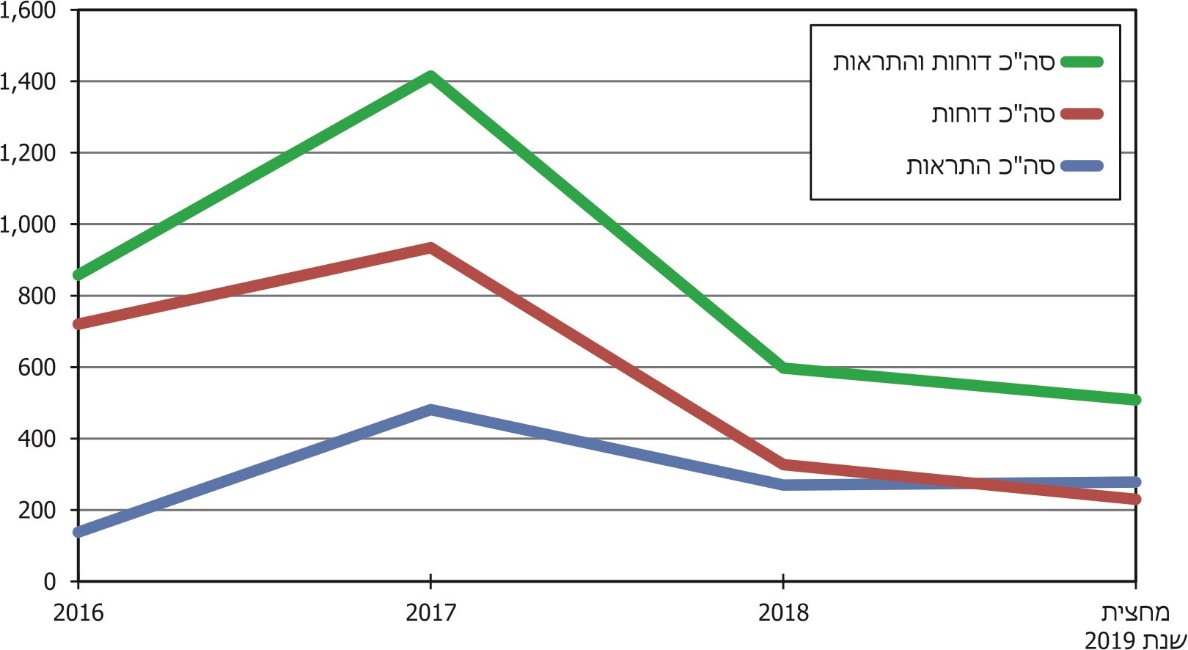 מן התרשים ניתן ללמוד כי בשנת 2018 (שנת בחירות ברשויות המקומיות) חלה ירידה חדה של כ-65% במתן הדוחות בהשוואה לשנת 2017. עיון בלוח 14 מלמד כי במיוחד בלטה הירידה באכיפת חוק העזר בעניין פיקוח על כלבים.עוד נמצא כי ב-494 התראות שניתנו מתחילת שנת 2016 ועד מחצית שנת 2019 על עבירות חנייה במקומות אסורים לא צוינו פרטים הנוגעים לאזהרות, כגון: מספר הרכב, שם הנהג או שם בעל הרכב וכתובת מגוריו. בהעדר שמירת המידע על מקבלי דוחות אזהרה (התראות) במאגר הממוחשב, לא ניתן לדעת אם קיימים נהגים אשר עברו אותה עבירת חניה יותר מפעם אחת, ואשר על כן יש לקנסם.המועצה המקומית אורנית מסרה בתשובתה כי בשנת 2016 התקשרה עם חברה המעניקה שירותי מחשוב באופן מאובטח, לשם שליטה, בקרה ופיקוח. באמצעות החברה היא פועלת לגביית הדוחות, בהם גם דוחות עבר. על המועצה המקומית אורנית לפעול למלא את הפרטים החסרים בדוחות העבר ולפעול לאכיפה אחידה בכל השנים.המועצה המקומית קדומים לא העסיקה פקח מאז מרץ 2019 ועד סמוך לסוף שנת 2019. לוח 15: דוחות והתראות שנתנה המועצה המקומית קדומים בשנים האחרונות** הנתונים נלקחו מכל העתקי דוחות הקנסות שנמצאו במשרדי המועצה ואשר הומצאו לעובדי משרד מבקר המדינה לפי בקשתם. מומלץ כי המועצה המקומית קדומים תבחן את מדיניותה בכל הנוגע ליחס ההתראות למול הקנסות.המועצה המקומית קדומים מסרה בתשובתה כי במהלך שנת 2019 היא אכן התקשתה במציאת פקח עירוני, כיוון שאין ביקוש לתפקיד כזה ביישוב קהילתי, וגם השכר אינו מתגמל. מזה כארבעה חודשים מועסק במועצה פקח שאותות פעילותו כבר ניכרים, הן בדאגה לניקיון המרחב הציבורי והן במתן התראות והטלת קנסות. משנת 2016 ועד ספטמבר 2019 לא נתנה המועצה המקומית אלפי מנשה דוחות חניה.  ביולי 2019 החלה המועצה לתת התראות בכתב על ביצוע עבירות הקשורות לחוקי העזר. בחודשים יולי - ספטמבר 2019 נתנו פקחי המועצה 45 התראות, 26 מהן על אי-שמירת חוק העזר בנושא סדר וניקיון, 10 בגין הפרת חוק העזר בעניין העמדת רכב וחנייתו ו-9 על עבירות חוק העזר בעניין פיקוח על כלבים. לוח 16: דוחות שנתנה המועצה המקומית אלפי מנשה בגין עבירות על חוקי העזר בעניין פיקוח על כלבים ושמירת הסדר והניקיון, 2016 - 2019** לא כולל דוחות שבוטלו לאחר שניתנו.מהלוח עולה כי בשנת 2018 חלה ירידה של כ-60% במתן דוחות בתחום שמירת הסדר והניקיון בהשוואה לשנים 2016 - 2017 (הירידה נמשכה גם בשנת 2019). לעומת זאת, במתן דוחות בעניין פיקוח על כלבים לא חל ב-2018 וב-2019 כמעט שינוי לעומת שנים עברו.היועץ המשפטי לממשלה פרסם הנחיות בעניין הליכי חקיקת חוקי עזר, סמכויות הרשות המקומית ומגבלותיה (להלן - הנחיות היועץ המשפטי לממשלה), לרבות הדרכים לאכיפת הוראות חוקי העזר. בפברואר 2009 הכין משרד המשפטים מדריך להכנת חוקי העזר וצווי עבירות קנס, המיועד ליועצים המשפטיים של הרשויות המקומיות, ובו צוינו כללים ודגשים לגבי הכנת חוקי העזר, לרבות הוראות לבדיקתם והכרזה על הוראה כעבירת קנס בצו לשם אכיפתה.קיימות שתי דרכים לאכוף את הוראות חוקי העזר: האחת - הגשת כתב אישום כנגד מי שלכאורה עבר על החוק; השנייה - הודעה בדבר עבירות קנס שקבע הממונה מכוח סמכותו על פי סעיף 92א לתקנון המועצות המקומיות.לשם נקיטת דרך האכיפה השנייה - מתן דוח על ידי פקחי הרשות המקומית והזמנה למשפט עם ברירת קנס -דרך שבה נחסכים הליכים משפטיים ממושכים, על הרשות לקבוע בצו, הנכנס לתוקף לאחר פרסומו ברשומות, כי עבירה על הוראה מסוימת בחוק עזר היא עבירת קנס. לאחר אישור הצו במועצת הרשות הוא מועבר ללשכה המשפטית במשרד הפנים ואחר כך למשרד המשפטים, עד פרסומו ב"רשומות".הבדיקה העלתה כי המועצות המקומיות אורנית, אלפי מנשה ואלקנה לא אכפו חלק מחוקי העזר שלהן באמצעות הגשת דוחות קנס, מאחר שלא קבעו להם צווי עבירות קנס.קביעת הודעה בדבר עבירות קנס לחוקי עזר מאפשרת אכיפה יעילה של חוקי העזר. על המועצות המקומיות אורנית, אלפי מנשה ואלקנה לבחון פרסום צו כנדרש לשם הגברת יעילות האכיפה.היעדר תוכנית עבודה לפעילות מתוכננת לצורך אכיפת חוקי עזרנמצא כי המועצות המקומיות אורנית, אלפי מנשה ואלקנה לא הכינו תוכנית עבודה שנתית או תקופתית שתכלול את הפעילות המתוכננת לאכיפת חוקי העזר, ובכלל זה פירוט תדירות הסיורים, הנושאים שייבדקו בסיורים, אופן הטיפול בתלונות הנוגעות לחוקי העזר ופעילות אכיפה שוטפת. המועצה המקומית קדומים אומנם הכינה תוכנית עבודה יומית לפקח העוסק באכיפת חוקי העזר, שפורטו בה שעות הסיורים בשכונות, אופן הטיפול בתלונות והשכונות שיש לסייר בהן, אולם רק בכל הקשור לאכיפת חוק העזר בעניין שמירת הסדר והניקיון. בתיקי המועצות המקומיות אלפי מנשה, אלקנה, אורנית וקדומים לא נמצאו דיווחים על הסיורים שערך הפקח ולא הממצאים שהועלו בסיורים אלו. בהיעדר תוכנית עבודה (במועצות המקומיות אורנית, אלפי מנשה ואלקנה), ובהיעדר מסמכים שניתן ללמוד מהם על פעילות הפקחים ועל תוצאותיה, לא ניתן לקבוע כי המשימות המתוכננות לאכיפת חוקי העזר שהוטלו על הפקחים אכן בוצעו כנדרש. תוכנית עבודה משמשת כלי בקרה להשגת יעדי האכיפה שקבעה הרשות, לבחינת טיב העבודה של מחלקות הפיקוח ולבחינת נחיצות חוקי העזר ועדכונם. מן הראוי שמחלקות הפיקוח של המועצות המקומיות אורנית, אלפי מנשה ואלקנה יכינו תוכנית עבודה שנתית או תקופתית שתכלול פעולות אכיפה מתוכננות, שניתן יהיה להשוותן לביצוע בפועל. המועצה המקומית אלפי מנשה מסרה בתשובתה כי תבחן בחיוב הכנת תוכנית עבודה שנתית או תקופתית.המועצה המקומית אורנית מסרה בתשובתה כי כחלק מהליך הייעול וההשתפרות פרסמה בפברואר 2020 מכרז לתפקיד מנהל שיפור פני העיר ואיכות הסביבה. עם כניסתו לתפקיד החל המנהל שנבחר בגיבוש תוכנית עבודה הכוללת יעדי פיקוח. אי-גביית חובות קנס בגין עבירות על חוקי העזרבעבירות על אי-קיום חוקי העזר שני סוגי קנסות: (1) ברירת קנס - אדם מקבל הזמנה למשפט, אך ניתנת לו ברירה לתשלום קנס במקום להישפט; (2) ברירת משפט - האדם מקבל הודעה על תשלום קנס, ואם הוא מעוניין להישפט על העבירה - עליו לבקש זאת במפורש, אחרת יועבר הקנס לגבייה. גביית קנסות חניהבתקנון נקבע כי דוחות קנס חניה הניתנים על ידי הרשויות המקומיות באזור שומרון יינתנו בדרך של ברירת משפט, היינו: אם האדם שהקנס הוטל עליו לא שילם אותו ולא ביקש להישפט על העבירה, על הרשות המקומית שנתנה את הקנס מוטל לגבות את הקנס. לגבי קנסות מסוג ברירת משפט נקבע בתקנון כי "לא שילם את הקנס במועד ולא הודיע שברצונו להישפט על העבירה... הוראות פרק י'1 לתקנון יחולו על גביית הקנס לפי סעיף 92ו(ג)". פרק י1 לתקנון עוסק בהליכי אכיפת גבייה באמצעות הטלת עיקולים על נכסי חייבים.במועצה המקומית אורנית הצטברו בשנים 2016 עד 2018 חובות בגין קנסות על דוחות חניה שלא שולמו בסכום כולל של כ-214,000 ש"ח ואולם המועצה לא פעלה לגביית החובות באמצעות הטלת עיקולים. כפל קנס חניה המוטל באיו"שבנוגע לרשויות מקומיות, בסעיף 67 לחוק העונשין, התשל"ז-1977, (להלן - חוק העונשין) נקבע לגבי עבירות קנס מסוג ברירת משפט, ובכלל זה עבירות חניה, גם אלו שניתנו על ידי הרשות, כי אם הקנס שהוטל לא שולם במועד "שיעור התוספת [על סכום הקנס המקורי] יהיה חמישים אחוזים מן הקנס או מחלקו שלא שולם, לפי העניין; בתום כל תקופה של ששה חדשים שעברו מן המועד הקבוע - חמישה אחוזים נוספים מן הקנס או מחלקו כאמור."בנוגע לרשויות מקומיות השוכנות באיו"ש נקבע בתקנון כי אדם שנמסרה לו הודעת תשלום קנס, אך "לא שילם את הקנס במועד ולא הודיע שיש ברצונו להישפט על העבירה [ברירת משפט] ישלם את כפל הקנס; לא שילם ולא הודיע כאמור ועברו ששה חודשים - תיווסף לכפל הקנס תוספת פיגור בשיעור של מאה אחוזים מן הקנס או מחלקו שלא שולם וכן תיווסף תוספת פיגור זו בתום כל תקופה של שישה חודשים".סעיף 67 לחוק העונשין, אשר הגביל את שיעור התוספת על הקנס ל-50%, לא הוחל על הרשויות המקומיות באיו"ש.מהאמור לעיל עולה כי בעוד שתוספת הפיגורים על קנסות חניה המוטלת על ידי הרשויות המקומיות באיו"ש גדֵלה מדי שישה חודשים בשיעור של 100% מערך הקנס, תוספת הפיגורים המוטלת על ידי יתר הרשויות המקומיות שאינן באיו"ש תעמוד על 50% עם חלוף המועד לתשלום ותגדל מדי שישה חודשים בחמישה אחוזים בלבד. על משרד המשפטים והיועץ המשפטי באיו"ש בהתייעצות עם משרד הפנים, לדאוג לעדכן את התקנון, כך שתוספת הפיגורים המוטלת על ידי הרשויות המקומיות באיו"ש תהיה זהה לזו המוטלת על ידי הרשויות המקומיות בישראל; שיהוי בתיקון התקנון מטיל נטל לא-שוויוני על תושבי איו"ש למול מגבלות התוספת של הקנס שנקבעו בסעיף 67 לחוק העונשין.צה"ל מסר בתשובתו כי סוגיית הפערים הקיימים בין תקנוני המועצות באיו"ש לבין החקיקה המקבילה בישראל בנוגע לאגרת כפל הקנס מצויה בטיפול הלשכה המשפטית של משרד הפנים בישראל, אשר מיפתה את הפערים ותִעדפה אותם.משרד המשפטים מסר בתשובתו למשרד מבקר המדינה במרץ 2020 כי במהלך השנים פותחו מנגנונים שנועדו להשוות את החקיקה ביהודה ושומרון לזו הנהוגה בישראל, בעיקר בתחומים הרלוונטיים לחיי אזרחים ישראלים המתגוררים באזור יהודה ושומרון. ואולם עדיין ישנם פערי חקיקה בתחומים שונים ומגוונים, פערים שיש מקום לתקנם. הפרקליטות הצבאית (יועמ"ש איו"ש) בליווי משרד המשפטים מקיימים עבודת מטה תדירה ואינטנסיבית לצמצום הפערים בנושאים אלה. עוד מסר משרד המשפטים כי הפערים שתיאר משרד מבקר המדינה אכן דורשים תיקון, ולמיטב ידיעתם הם חלק מתוכנית העבודה של יועמ"ש איו"ש.כן מסר צה"ל כי יועמ"ש איו"ש ערוך לבצע את התיקון, ככל שהדבר יובא בפניו על ידי משרד הפנים ובאישור משרד הביטחון.קנסות על חוקי עזר שאינם חניהבשומרון מצוי בית משפט אחד לעניינים מקומיים, המשמש ערכאה ראשונה, ומקום מושבו באריאל (להלן בית המשפט). בתקנון נקבע כי קנסות הניתנים על ידי הרשויות המקומיות באיו"ש בשל עבירה על חוקי העזר שאינה עבירת חניה יינתנו בדרך של ברירת קנס. לפיכך ניתן לגבות את הקנסות באמצעות תובענה משפטית בלבד. היה ומקבל הקנס לא שילם את הקנס לאחר מתן גזר הדין, על המועצה לפתוח בהליכי הוצאה לפועל כנגד החייב באמצעות בית המשפט בישראל.בשנים 2016 עד 2018 הצטברו במועצה המקומית אורנית חובות בגין דוחות שניתנו בשל עבירות על חוקי העזר (לא כולל עבירות חניה) מסוג ברירת קנס, ולא שולמו על ידי החייבים, בסכום כולל של 187,000 ש"ח. ואולם המועצה לא פנתה לבית המשפט לפתוח בהליכי הוצאה לפועל כנגד החייבים לצורך גביית החובות שהצטברו בשנים אלה.משרד מבקר המדינה מעיר למועצה המקומית אורנית כי לא נקטה אמצעים שעמדו לרשותה כדי לגבות את החובות עבור הקנסות שהטילה בגין עבירות על חוקי העזר, עבירות שהיקפן הגיע לכ-414,000 ש"ח. בכך נפגעה קופת הרשות ונפגמה יכולת ההרתעה שלה.ביטולו של הסדר ברירת קנס בגלל חוסר יעילותבשנת 2017 בוטל ההסדר של ברירת קנס בישראל, כי "אין כל סיבה עניינית להבחנה בין שני ההסדרים [ברירת קנס וברירת משפט] וההסדר של ברירת קנס מעמיס על בתי המשפט שלא לצורך, שכן במקרים רבים אנשים אינם משלמים את הקנס מטעמים של שכחה ולא בשל מחלוקת מהותית על ההצדקה לקנס. במהלך השנים הפכו מרבית ברירות הקנס לברירות משפט ובכלל זה עבירות על חוקי עזר בעשרות רשויות המקומיות". לעומת זאת, כאמור לעיל, בהתאם לתקנון הנהוג באיו"ש ביחס למרבית עבירות הקנס, עדיין נהוגה ברירת קנס.במאי 2017 פנה משרד הפנים למשרד המשפטים וליועמ"ש איו"ש והסב תשומת ליבם שבכל הנוגע לעבירות קנס על חוקי עזר של גופי השלטון המקומי, המצב המשפטי באיו"ש בהקשר זה לכאורה שונה מזה השורר בישראל, ואף לא מן הנמנע כי המצב שונה אף ביחד לעבירות קנס נוספות החלות באיו"ש, אשר אינן בזיקה לגופי השלטון המקומי באיו"ש. משרד הפנים ביקש כי מכיוון שלא ברורה האבחנה בהקשר זה בין רשויות מקומיות באיו"ש לרשויות מקומיות בישראל, תיבחן האפשרות "להחיל את הוראות תיקון מס 78, בשינויים המתחייבים, באיו"ש למצער לעניין עבירות קנס על חוקי עזר של הרשויות המקומיות באיו"ש".משרד מבקר המדינה ממליץ למפקד כוחות צה"ל באזור יהודה ושומרון ולמשרד המשפטים לשקול לבטל את ההסדר של ברירת קנס, בדומה לנעשה בישראל, לנוכח עמדת משרד הפנים ולנוכח העובדה שהליך ההוצאה לפועל לפי מתווה הסדר כזה מתבצע באמצעות הליך משפטי ארוך, וביעילות פחותה בהשוואה להליך המבוצע באמצעות גובה רשותי. במהלך הביקורת בספטמבר 2019 מסר יועמ"ש איו"ש מטעם הפרקליטות הצבאית כי "הצעה לביטול ברירת הקנס בתקנון המועצות, מצויה בתוכנית העבודה של מחלקת יועמ"ש איו"ש ומקודמת".בתשובתה הוסיפה הפרקליטות הצבאית כי בימים אלו נערכת עבודת מטה ביחס לביטול כולל של הסדרי ברירת הקנס, וייתכן כי הדבר ישפיע גם על סוגיית כפל הקנס.משרד המשפטים מסר בתשובתו כי סדר היום לתיקון החקיקה באיו"ש נקבע על ידי דרג מדיני במשרד הביטחון, בהתאם לשיקול דעתו בתִעדוף הנושאים ולאור הדחיפות הנדרשת בכל מקרה ומקרה.פרסום באתרי המרשתת של הרשויות המקומיותבתקנון המועצות המקומיות נקבע כי רשות מקומית באיו"ש תפרסם באתר המרשתת שלה את המידע "שעליה לפרסם [לא מפורט איזה מידע] וכן מידע בנוגע אליה שהממונה [האזרחי] פרסם בהתאם להודעת המועצה, לאחר שהממונה פרסמו". נוסף על כך, עליה לפרסם פרוטוקולים של ישיבות מועצת הרשות, הקלטות או תמלילים של ישיבות המועצה, וכן הודעה בעניין שיעורי ארנונה. על רשות מקומית בישראל מוטלת החובה (בחוקים שונים ובתקנות שונות) לפרסם באתר האינטרנט שלה מידע רב המקיף עשרות פריטים. החובה לפרסם פריטי מידע אלו לא הוחלה על הרשויות באיו"ש.הרשויות המקומיות באיו"ש מחויבות לפרסם לציבור תושביהן מידע מועט בלבד. אין הצדקה עניינית שמידע שתושב ישראל זכאי לו לא יונגש גם לתושב באיו"ש. אשר על כן, משרד מבקר המדינה ממליץ בפני הממונה האזרחי להטיל על הרשויות המקומיות באיו"ש לפרסם באתרי המרשתת שלהן את שנדרש מהרשויות המקומיות בישראל לפרסם, הן כדי להגביר את מידת השקיפות על החלטותיהן ופעולותיהן השוטפות והן כדי שהתושבים המתגוררים בהן יקבלו את מלוא המידע שיש להעמיד לרשותם. מומלץ עוד כי משרד הפנים והממונה האזרחי יעמדו בקשר שוטף לשם עדכון הנחיות אלו מדי פעם בפעם.הביקורת הפנימית לביקורת הפנימית ברשויות המקומיות חשיבות רבה, משום שנועדה לבחון באופן אובייקטיבי את פעולותיהן של הרשויות, להבטיח שהן פועלות על פי סדרי מינהל ציבורי תקין, ולסייע להן לבצע את תפקידיהן באופן יעיל וחסכוני.הביקורת הפנימית ברשויות המקומיות מושתתת על החובה שנקבעה בפקודת העיריות [נוסח חדש] ועל החובה שנקבעה בפקודת המועצות המקומיות [נוסח חדש] (להלן - פקודת המועצות המקומיות) להעסיק בכל רשות מבקר פנימי לביצוע עבודת הביקורת.ביהודה ובשומרון נקבעו חובת מינוי מבקר וסמכויותיו בתקנון המועצות המקומיות. על פי החקיקה, הרשויות המקומיות מחויבות בקיומה ובתפקודה התקין של הביקורת הפנימית. מבקר הרשות המקומית נדרש לערוך ביקורת על פעילות הרשות ולהגיש לעומד בראשה ולוועדה לענייני ביקורת של הרשות המקומית את ממצאיו. תפקידיו וסמכויותיו של המבקר נקבעו בדין. עוד נקבע בחקיקה כי בכל רשות מקומית תוקם ועדה לענייני ביקורת (להלן - ועדת הביקורת), שמתפקידה לדון בדוחות הביקורת על הרשות ולעקוב אחר תיקון הליקויים שהעלתה הביקורת. הרכב הוועדה יהיה תואם, ככל שניתן, את ההרכב הסיעתי של המועצה, וראש הרשות, סגניו וחברי ועדת ההנהלה לא יהיו חברים בוועדת הביקורת. יושב ראש ועדת הביקורת יהיה מהאופוזיציה, ולא יכהן כדירקטור בהנהלת גוף עירוני מבוקר.בדיקת נושא הביקורת הפנימית בשמונה הרשויות המקומיות בשומרון העלתה את הממצאים האלה:חובת מינוי מבקר ברשויות מקומיות מבקר המועצה האזורית שומרון, שאוכלוסייתה מונה למעלה מ-20,000 תושבים, מכהן - מאז אושר מינויו במליאת המועצה בנובמבר 2015 - ב-100% משרה. המבקרים במועצה המקומית אורנית וקרני שומרון מכהנים ב-25% משרה (וב-25% נוספים בגין בירור תלונות הציבור). מבקרת המועצה המקומית אלקנה מונתה לתפקיד בדצמבר 2011, וגם היא מכהנת ב-25% משרה. בספטמבר 2013 מונתה מבקרת זו לתפקיד גם במועצה המקומית קדומים (ב-25% משרה).בחוזר מנכ"ל משרד הפנים מ-4/2014, שפורסם במאי 2014, נקבע כי הארכת שירותו של עובד בכיר (ובכלל זה מבקר הרשות) לאחר גיל פרישה (67 לגבר, 62 לאישה) לא תתאפשר אלא במקרים מיוחדים שיירשמו על פי החלטת ראש הרשות המקומית באישור המועצה. למבקר של המועצה המקומית אורנית, שכיהן גם כמבקר של הרשויות המקומיות אלפי מנשה ובית אריה-עופרים, מלאו 70 שנה בסוף שנת 2015. באוקטובר 2015 פנו ראשי המועצות אורנית, אלפי מנשה ובית אריה-עופרים למשרד הפנים בבקשה להאריך את כהונתו מסיבות שונות. בינואר 2017 סירב משרד הפנים לבקשה, דרש מראש מועצת אורנית לפרסם מכרז לתפקיד, ואישר להעלות את היקף משרתו של המבקר הפנימי ל-50% עד לסיום הליך המכרז, ולתקופה שלא תעלה על שלושה חודשים.בשל סירוב משרד הפנים פנה ראש מועצת אורנית בראשית חודש במרץ 2017 שנית בבקשה להאריך את תקופת העסקתו של המבקר בשנה נוספת. כשבועיים אח"כ משרד הפנים נענה לבקשה, אולם קצב את משך ההארכה עד סוף דצמבר 2017.הבדיקה העלתה כי למרות הגבלת ההארכה הנוספת פנה ראש מועצת אורנית שוב למשרד הפנים בדרישה להארכת כהונת המבקר בשנה נוספת, אך הבקשה נדחתה סופית על ידי משרד הפנים (הלשכה המשפטית) בפברואר 2018.עוד העלתה הבדיקה כי למרות סירובו של משרד הפנים המשיכה המועצה המקומית אורנית להעסיק את המבקר הפנימי עד סוף 2018. לא זו בלבד, אלא שמשרד הפנים, שסירב כאמור להאריך את תקופת כהונתו (האגף לניהול ההון האנושי), אישר את עדכון שכרו באפריל 2018, וביולי 2018 אף אישר את הגדלת היקף משרתו מ-80% ל-90%.בסוף דצמבר 2018 פרש מבקר המועצה (בגיל 73) לגמלאות. ואולם רק במרץ 2019 פרסמה המועצה המקומית מכרז לתפקיד, ורק ביולי 2019 התחיל המועמד שנבחר במכרז לשמש בתפקיד המבקר הפנימי והממונה על תלונות הציבור במועצה.אישורו של משרד הפנים לעדכון שכרו של המבקר באפריל 2018 ולהגדלת היקף משרתו אינו עולה בקנה אחד עם החלטתו מפברואר 2018 שלא להאריך את כהונתו. על משרד הפנים, בבואו לאשר עדכון שכר, להקפיד ולוודא כי אישר את המשך העסקתו של העובד.בדצמבר 2017 אישרה המועצה המקומית אלפי מנשה מינוי מבקר למועצה ב-50% משרה, וזה החל את עבודתו בנובמבר 2018. אותו מבקר החליט לסיים את עבודתו במועצה בסוף יולי 2019.מסיום עבודתו ועד סוף מרץ 2020 טרם מינתה המועצה המקומית אלפי מנשה מבקר למועצה במקומו. על המועצה המקומית אלפי מנשה מוטלת החובה למנות מבקר, כפי שנקבע בחוק.במרץ 2017 החליטה מועצת אלקנה לאשר את מדרג שכר הבכירים לתפקידים סטטוטוריים - מזכיר המועצה, גזבר המועצה ומהנדס המועצה, ואולם שדרוג השכר של מבקרת המועצה (לגובה של 90% משכר מנכ"ל החל מיוני 2017) - לא זו בלבד שלא הועלה לדיון, כמתבקש מאותו מתווה, וממילא לא אושר, אלא שבינואר 2018 הצביעה המועצה (ברוב של שלושה מול שניים) שלא להעלות את שכרה. הליכי המכרז לבחירתו של מבקר ברשות מקומיתבחוזר שהפיץ בינואר 2012 מנהל אגף כוח אדם ושכר ברשויות המקומיות שבמשרד הפנים לכל ראשי העיריות, המנכ"לים, הגזברים ומנהלי משאבי האנוש בעיריות, הנחה אותם המנהל כי בהליכים לבחירת עובדים יש לוודא כי נרשם פרוטוקול ועדה אשר ישקף את מהלך הישיבה, את עיקרי ההתרחשויות בה ואת החלטותיה, ובכך יתאפשר קיום פיקוח ובקרה על התנהלות הוועדה ותובטח שקיפות. עוד צוין בחוזר כי החובה לכתיבת פרוטוקול, שורשיה במשפט המינהלי הכללי ובעקרון שקיפות פעילותו של המינהל.במרץ 2019 פרסמה המועצה המקומית אורנית מכרז למשרת מבקר המועצה והממונה על תלונות הציבור, בהיקף של 50% משרה. למכרז הגישו מועמדות שמונה מתמודדים, שישה מהם הופיעו למכרז. ועדת הבחינה שהתכנסה ביוני 2019 בחרה מבקר לרשות.נמצא כי הפרוטוקול של ועדת הבחינה, שבה הייתה חברה גם נציגת משרד הפנים, לא כלל את עיקרי הדברים שעליהם נסבו דיוני הוועדה. הוועדה לא נימקה את החלטתה ולא פירטה מדוע העדיפה את המועמד שנבחר על פני יתר המתמודדים.על המועצה המקומית אורנית להקפיד לפעול לפי ההנחיות לניהול פרוטוקול, לתעד ולנמק את החלטתה לבחירת מועמד לאיוש כל משרה, ובפרט איוש משרת בכיר.משרד הפנים מסר בתשובתו כי נציגת משרד הפנים לא הייתה מודעת לכך שלא נכתב פרוטוקול בהתאם לכללים, וכי כחלק מהפקת לקחים החל מחוז איו"ש במשרד לקדם יחד עם מטה המשרד מפגש עם מנהלי משאבי אנוש לצורך חידוד ורִִענון הנהלים וההנחיות המחייבים בהתנהלות ועדות בחינה, ובכלל זה הדגשת חשיבות כתיבת פרוטוקול המתעד את כלל ההחלטות. עוד מסר משרד הפנים כי כלקח אישי, בוועדות בחינה עתידיות תקפיד ממונת הרשויות באיו"ש לקבל את עותק הפרוטוקול המפורט מיד עם תום הישיבה, ותוודא שיישמר עם כל מסמכי הוועדה. תפקידיו של מבקר ברשות מקומיתתפקידיו של מבקר הרשות המקומית נקבעו בתקנון, ואלו הם: (א) לבדוק אם פעולות הרשות נעשו כדין, וכי בידי המוסמך לעשותן תוך כדי שמירה על טוהר המידות ועל עקרונות היעילות והחיסכון; (ב) לבדוק את פעולות עובדי הרשות; (ג) לבדוק אם הוראות הנוהל של הרשות מבטיחות קיום הוראות כל דין ותחיקת ביטחון, טוהר המידות ועקרונות היעילות והחיסכון; (ד) לבקר את הנהלת החשבונות של הרשות ולבדוק אם דרכי החזקת כספי הרשות והחזקת רכושה ושמירתו מניחות את הדעת; (ה) לבדוק אם תוקנו הליקויים בהנהלת ענייני הרשות שעליהם הצביע המבקר או מי שמכהן כמבקר המדינה בישראל. על פי התקנון יקבע המבקר את הדרכים לביצוע ביקורתו על פי שיקול דעתו; על פי דרישת ראש הרשות לבקר עניין פלוני; ועל פי דרישת ועדת הביקורת.על פי הנחיות משרד הפנים, לשם הגברת יעילות העבודה על המבקר מוטלת החובה לקבוע סדרי קדימויות נכונים, אשר יתמקדו בנושאים שבהם חשיפת הרשות לסיכונים מחייבת טיפול .משרד מבקר המדינה בדק אם ובאילו נושאים ערכו מבקרי שמונה הרשויות המקומיות בשומרון ביקורת בשנים 2015 - 2018. להלן הממצאים שהועלו:במועצה האזורית שומרון, בהיעדר מבקר באותה העת, לא נעשה דוח ביקורת לשנת 2014. גם במועצה המקומית אלקנה לא נעשה דוח ביקורת לשנת 2014, ואילו ל-2015 - 2016 הוכן דוח ביקורת אחוד לשנתיים.גם המועצה המקומית קדומים הכינה דוח ביקורת אחוד לשנים 2015 ו-2016. המועצה המקומית מסרה כי מבקרת המועצה הייתה בחופשת לידה, ונשלח מכתב לקבלת אורכה להגשת דוחות אלו.במועצה המקומית קרני שומרון לא הוכנו דוחות ביקורת לשנים 2013 - 2015, על אף שהיה למועצה מבקר. במועצות המקומיות אורנית וקדומים לא הוכן דוח ביקורת לשנת 2018. במועצה המקומית אלפי מנשה לא הוכן דוח ביקורת לשנת 2017.לוח 17: פילוח הנושאים שדוחות מבקרי הרשויות המקומיות עסקו בהם בשנים 2015 - 2018כפי שעולה מהלוח, מבקר המועצה האזורית שומרון ערך ביקורת ביותר מנושא אחד (שישה נושאים בשנת 2016, שלושה נושאים בשנת 2017 וארבעה נושאים בשנת 2018). בשנים 2016 - 2018 ערכה מבקרת המועצה המקומית קרני שומרון ביקורת בשני נושאים. מבקר המועצה באלפי מנשה (שכיהן תקופה קצרה במועצה - ראו להלן) ערך ביקורת בשלושה נושאים בשנת 2018.על המועצות המקומיות אורנית, אלפי מנשה וקדומים מוטלת החובה להכין דוח ביקורת מדי שנה. עליהן לוודא שתוכנית הביקורת הולמת את הסיכונים והאתגרים שעומדים בפני הרשות.תוכנית עבודה שנתיתלנוכח מגוון הנושאים העומדים לביקורתו של מבקר הרשות המקומית עולה הצורך בבניית תוכנית עבודה שייקבעו בה סדרי העדיפויות והדגשים לביקורת. עוד נקבע בתקנון כי המבקר יקבע את תוכנית עבודתו השנתית, את נושאי הביקורת בתקופה מסוימת ואת היקף הביקורת על פי שיקול דעתו, על פי דרישת ראש הרשות לבקר עניין כזה או אחר ועל פי דרישת ועדת הביקורת, ובלבד שמספר הנושאים שתדרוש לא יעלה על שניים לשנת עבודה. בחוזר המנכ"ל מ-2004 נקבע כי על המבקר לערוך תוכנית עבודה רב-שנתית, שנועדה לוודא כי במהלך מספר שנים תקיף הביקורת את כל הנושאים המהותיים המטופלים על ידי היחידות השונות ברשות המקומית.הבדיקה העלתה כי המבקרת של המועצה המקומית אלקנה לא בנתה תוכנית עבודה רב-שנתית סדורה. ראש המועצה לא העלה לאורך השנים בקשה באילו מנושאי המועצה היא תעסוק, למעט בפברואר 2017 - עת ביקש מהמבקרת "לרכז את מאמץ הביקורת השנה על נושא גבייה הנחות ארנונה" (כפי שאכן עשתה). ועדת הביקורת לא יזמה, וממילא לא דרשה ממבקרת המועצה לערוך ביקורת בעניין זה או אחר או להכין תוכנית רב-שנתית.גם במועצה המקומית אורנית לא נמצאו מסמכים שמהם עולה כי המבקר שלה הכין בשנים 2015 - 2018 תוכנית שנתית או רב-שנתית. גם לא נמצאו מסמכים שמעידים כי המבקר התבקש על ידי ראש המועצה לבדוק נושא זה או אחר.ביולי 2019 מסרה מבקרת המועצה המקומית קדומים למשרד מבקר המדינה כי במועצה מתקיימים כל העת דיונים אודות נושאי הביקורת שעל הפרק, ואף המציאה בדואר האלקטרוני שלה תאריכי ישיבות בעניין תכנון העבודה, ואולם לא נבנתה תוכנית עבודה סדורה רב-שנתית. מלבד זאת, לא נכתבו פרוטוקולים על מהות הדיונים שהתקיימו בעניין זה, כמו גם על נושאי הביקורת שהועלו בהם.המועצה המקומית קדומים מסרה בתשובתה כי היקף המשרה של המבקרת (25%) מספיק בדרך כלל לנושא ביקורת שנתי אחד באופן מקיף ופרטני, וכי בעת בחירת נושא הביקורת מופעל שיקול דעת הן לסיכונים ולאתגרים הקיימים באותה עת, ואלו משתנים תדיר, והן ליחידות שטרם בוקרו. עוד מסרה כי גם אם תהיה תוכנית רב-שנתית, אין בכך להבטיח את קיומה באופן מוחלט, שכן סדרי העדיפויות משתנים על-פי הצורך. בעניין תיעוד הישיבות בנושא - המועצה מקבלת את המלצת הביקורת.מבקרת המועצה המקומית קרני שומרון מכינה תוכנית עבודה לקראת כל שנה, ומפרטת בה את נושאי הביקורת לאותה שנה. התוכנית מוצגת בפני מנכ"ל המועצה, מתקיים דיון, ומנכ"ל המועצה מאשר אותה. בשנים 2017 ו-2018 אף קבע מנכ"ל המועצה אילו נושאים תקיף תוכנית העבודה לשנה השוטפת.המועצה המקומית קרני שומרון מסרה בתשובתה כי מבקרת המועצה אכן מקיימת התייעצויות עם ראש המועצה, אך את נושאי הביקורת היא בוחרת על פי שיקול דעתה ועל סמך דרישת ועדת הביקורת בלבד.מבקר המועצה המקומית אלפי מנשה, שכיהן תקופה קצרה בלבד בתפקיד (כשנה וחצי), ערך סקר סיכונים בשנת 2018, ובעקבות תוצאות הסקר צירף בפברואר 2019 תוכנית עבודה לאותה שנה, ובחר לעסוק בה בשלושה נושאים. נוסף לתוכנית העבודה השנתית הגיש המבקר גם תוכנית עבודה רב-שנתית עד שנת 2023, וביקש לקיים פגישת תיאום עם ראש המועצה לצורך קבלת חוות דעתו על הנושאים שהוצעו הן בתוכנית השנתית והן בזו הרב-שנתית. אולם בתיקי המועצה לא נמצאו מסמכים שיעידו כי פגישת תיאום אכן קוימה, וגם לא נמצאה חוות דעתו של ראש המועצה בדבר התוכניות.במועצה האזורית שומרון מבקר המועצה הוא שיוזם את הנושאים לביקורת. פעם אחת בלבד (בסוף שנת 2016) התבקש מבקר המועצה על ידי ראש המועצה לערוך ביקורת - על תפקוד הוועד המקומי בשערי תקווה.על מבקרי הרשויות במועצות המקומיות אלקנה, אורנית וקדומים ובמועצה האזורית שומרון להכין נוסף לתוכנית עבודה שנתית גם תוכנית רב-שנתית, ולוודא כי הביקורת תקיף נושאים מהותיים ביחידות הרשות השונות.מבקר המדינה מציין כי מבקרת המועצה קרני שומרון הכינה תוכנית ביקורת שנתית והציגה אותה בפני בכירי המועצה. גם מבקר המועצה היוצא של אלפי מנשה הכין תוכנית ביקורת רב-שנתית. יחד עם זאת, יש להדגיש כי עקרון אי-התלות ועצמאותו של מבקר הרשות מחייב שהכנת תוכנית העבודה תהיה על פי שיקול דעתו, אך אפשר שתכלול גם נושאים על פי דרישת ראש הרשות ועל פי דרישת ועדת הביקורת.דוח שנתיהגשת הדוח לראש הרשותעל פי תקנון המועצות המקומיות יגיש המבקר לראש הרשות דוח על ממצאי הביקורת שערך; הדוח יוגש אחת לשנה, לא יאוחר מ-1 באפריל של השנה העוקבת לשנה שלגביה הוגש הדוח; בדוח יסכם המבקר את פעולותיו, יפרט את הליקויים שמצא וימליץ על תיקונם ועל מניעת הישנותם בעתיד. בעת הגשת הדוח ימציא המבקר העתק ממנו לוועדת הביקורת. נוסף על האמור, המבקר רשאי להגיש לראש הרשות ולוועדת הביקורת דוח על ממצאי ביקורת שערך בכל עת שתיראה לו, או על-פי דרישת ראש הרשות או ועדת הביקורת. הבדיקה העלתה כי עד מועד סיום הביקורת במועצות המקומיות אלקנה וקדומים - סוף יולי 2019 - טרם הוגש לראש המועצה דוח הביקורת השנתית לשנת 2018.המועצה המקומית קדומים מסרה בתשובתה כי במהלך הביקורת שנעשתה על הנושא שנבחר (הסעות במוסדות חינוך ומיצוי התקבולים בגינם ממשרד החינוך), התברר למבקרת המועצה שאין בידה הכלים המספיקים להשלים את בדיקת הנושא.עוד העלתה הבדיקה כי 10 מתוך 18 דוחות הביקורת שהושלמו בשנים 2015 - 2017, הוגשו לראש הרשות באיחורים שבין חודש ל-17 חודשים, כלהלן: לוח 18: הפיגור במועדי הגשת הדוחות השנתיים של מבקרי הרשויות לראשי הרשויות (בחודשים)* לפי הודעות דואר אלקטרוני ששלחה מבקרת הרשות לראש המועצה ולחברי ועדת הביקורת. הדוח הוגש במכתב לוואי ללא תאריך.** הדוח שנערך על ידי חברה חיצונית (פרטים להלן).המועצה המקומית קדומים מסרה בתשובתה כי בשל הבחירות באוקטובר 2018 לא ניתן היה להגיש את הדוח עד לאחר הבחירות ועד לבחירת ועדת ביקורת.המועצה האזורית שומרון מסרה בתשובתה כי מבקר המועצה מונה לתפקידו בחודש פברואר 2016, ולא היה צריך להגיש דוח לשנת 2015. משנתברר למבקר עם כניסתו לתפקיד כי לא נערכו דוחות ביקורת לשנים 2014 ו-2015 (בשל העובדה שלא היה מבקר למועצה), החליט לבצע ביקורת בפרק הזמן הקצר שנותר, גם אם המשמעות לכך היא אי-עמידה בלוח זמנים על פי החוק, ואיחר בהגשתו בחודש ימים בלבד. בהתייחסה לפיגור בהגשת הדוח, 17 חודשים, מסרה המועצה כי הסיבה לכך נעוצה בביקורת עומק שנדרשה חברה חיצונית לעשות על ידי ראש המועצה ביישוב בשערי תקווה, בשל חשד להתנהלות לא ראויה ולא תקינה. כתב מינוי לביקורת הוצא רק בדצמבר 2016, ובספטמבר 2017 הוגש הדוח לראש המועצה. דיון במליאת המועצה התקיים באותו חודש, כך שהדוח הוגש בתוך פרק זמן כמתחייב על פי החוק. על מבקרי הרשויות של אורנית, אלפי מנשה, אלקנה, קדומים וקרני שומרון והמועצה האזורית שומרון להגיש את דוחות הביקורת במועדים שנקבעו בתקנון.הגשת עותק מהדוח השנתי לחברי המועצהמן המועדים שנקבעו בתקנון המועצות המקומיות להעברת הדוח לראש הרשות, להגשת הערותיו ולהעברת הדוח לוועדת הביקורת, וכדי שתגיש הוועדה את הדוח למועצה, עולה כי בהינתן שהדוח הוגש במועד, קרי ביום 1 לאפריל, המבקר חייב להגיש עותק מהדוח השנתי למליאת המועצה לכל המאוחר ב-1 בנובמבר של השנה העוקבת לשנה שלגביה הוגש הדוח. כלומר, הדוח לשנת 2016 אמור היה להיות מוגש עד ל-1.11.17, את הדוח לשנת 2017 היה על המבקר להגיש לראש הרשות ולוועדת הביקורת לא יאוחר מ-1.11.18, ואת הדוח לשנת 2018 - לא יאוחר מ-1.11.19. בתקנון נקבע כי בתוך חודשיים מיום שהגישה הוועדה את סיכומיה ואת הצעותיה תדון המועצה בהם ובדוח המבקר ותחליט את החלטותיה. לא הגישה הוועדה את סיכומיה ואת הצעותיה לחברי המועצה עד תום התקופה כאמור, או לא המציא ראש הרשות לכל חברי המועצה העתק מהדוח בצירוף הערותיו - ימציא המבקר עותק לכל חברי המועצה, והמועצה תדון בדוח ובהמלצותיו לא יאוחר משבעה חודשים ממועד הגשתו לראש הרשות. מקרים שבהם לא הגיש המבקר את הדוח במועד, יוביל הדבר לדחייה במועד המצאת הדוח לחברי המועצה בהתאמה.הבדיקה העלתה כי דוחות הביקורת הפנימית לשנת 2016 ולשנת 2017 של המועצה המקומית אלקנה אושרו על ידי המועצה ביוני 2017 וביוני 2018 בהתאמה, בלא שהתקיים כלל דיון בממצאים שהועלו בהם ובלא שנדונו קודם לכן בוועדת הביקורת.בפרוטוקולים של המועצה המקומית אורנית לא צוין כלל כי התקיים דיון על דוחות הביקורת לשנים 2015 - 2017, וממילא גם לא דנה בהם המועצה ולא אישרה אותם.דוח הביקורת של מבקרת המועצה בקדומים לשנים 2016-2015 אושר במליאת המועצה ביולי 2017, ודוח הביקורת לשנת 2017 אושר במליאה רק ביוני 2019.דוח מבקר המועצה האזורית שומרון לשנת 2016 הוצג בפני חברי מליאת המועצה ואושר על ידם רק בינואר 2018, ואילו דיון בדוח המבקר לשנת 2017 התקיים רק ביוני 2019.דוח מבקר המועצה המקומית אלפי מנשה לשנת 2014 אומץ על ידי מליאת המועצה רק באפריל 2016, והמלצות ועדת ביקורת על מסקנות דוח המבקר לשנת 2016 אושרו על ידי מליאת המועצה רק ביולי 2018.על המועצות המקומיות אורנית ואלקנה מוטלת החובה לקיים דיון במליאת המועצה על דוחות המבקרים לאחר שנידונו בוועדת הביקורת. על המועצות המקומיות אלפי מנשה וקדומים והמועצה האזורית שומרון לקיים דיונים במועדים שנקבעו בתקנון.טיפול הרשויות המקומיות בדוחות הביקורת הפנימיתכפי שהוזכר לעיל, בתקנון המועצות המקומיות נקבעו המועדים שבהם על ראש הרשות המקומית להגיש לוועדת הביקורת את הערותיו לדוח הביקורת שהגיש לו מבקר הרשות, וכן המועדים שבהם על ועדת הביקורת ועל מועצת הרשות המקומית לדון בדוח המבקר. ועדת הביקורת - תדירות ההתכנסות, נושאי הדיונים, סיכומים והמלצותועדת הביקורת ברשות המקומית היא ועדת חובה סטטוטורית, דהיינו, ועדה שהרשות המקומית מחויבת בהקמתה ובכינוסה מדי פעם בפעם על פי הוראות הדין, וככזו - עליה להתכנס לפחות אחת לשלושה חודשים. על ועדת הביקורת לדון בדוח מבקר הרשות לא יאוחר מחמישה חודשים לאחר שהוגש לה. דיון פורה בדוחות הביקורת של מבקר הרשות יש בו כדי לחזק את מעמדו ולתרום לתיקון הליקויים שהעלה.ועדת הביקורת היא ועדת חובה, וקיומה ותפקודה חיוניים כדי להבטיח את יעילות הביקורת. מספר חברי ועדת הביקורת לא יעלה על חמישה ולא יפחת משלושה, ואולם ראש המועצה וסגניו לא יהיו חברים בה. ועדת הביקורת של המועצה המקומית קדומים התכנסה פעמיים בלבד בשנת 2015, פעם אחת בשנת 2016, פעמיים בשנת 2017, פעם אחת בשנת 2018 ופעם אחת בשנת 2019. עד 2018 אישרה ועדת הביקורת בקדומים את דוחות הביקורת של מבקרת המועצה, וציינה כי הדוחות לא כללו ליקויים מהותיים. בפברואר 2019 דנה הוועדה בדוח 2017, קיבלה את הממצאים, המליצה לשים דגש בהתאם להמלצות שקבעה, ביקשה השלמות לדוח הביקורת שהומצא לה, וביקשה ממבקרת המועצה לשקול עבודת ביקורת באחד מארבעת הנושאים שהמליצה לבודקם.ועדת הביקורת שמינתה המועצה המקומית באלקנה לא התכנסה בתדירות הדרושה: בשנת 2014 התקיימו שתי ישיבות, בשנת 2015 התקיימה ישיבה אחת, וכך כנראה גם בשנת 2016. הוועדה גם לא ניהלה פרוטוקולים על ישיבותיה, דיוניה והחלטותיה בשנים אלו. עוד נמצא כי בשנים 2017 ו-2018 לא התכנסה הוועדה כלל. בהיעדר פרוטוקולים לא ניתן לדעת אם התקיים דיון בדוחות הביקורת שהומצאו לה בתוך המועד המתחייב לפי הדין, קרי: לא יאוחר מחמישה חודשים לאחר שהוגש לה הדוח.ועדת הביקורת של המועצה המקומית אורנית התכנסה פעמיים בלבד במהלך שנת 2014, ואולם לא ניהלה פרוטוקולים מישיבותיה אלו. בשנים 2015 - 2018 לא התכנסה ועדת הביקורת כלל. באותה עת הוחלפו שלושה יושבי ראש של הוועדה, ואף לא אחד מהם דאג לכינוסה של הוועדה. כעולה מפרוטוקולים שהמציאה המועצה האזורית שומרון למשרד מבקר המדינה, ועדת הביקורת של המועצה התכנסה בשנים 2016 - 2018 8, 7 ו-3 פעמים, כסדר השנים. כיוון שהפרוטוקולים לא מוספרו, לא ניתן לדעת אם ועדת הביקורת התכנסה פעמים נוספות. עוד עולה כי ועדת הביקורת אישרה את דוחות מבקר המועצה, ואולם בדרך כלל לא התקיימו בה דיונים על המסקנות העולות מכל דוח, ולא נקבעו ההליכים שיש לנקוט כדי לתקן את הליקויים. חברי ועדת הביקורת לא העלו מיוזמתם נושאים לבדיקת מבקר המועצה. ביולי 2018 התקיים במליאת המועצה האזורית שומרון דיון מעמיק בדוח על ועד מקומי שערי תקווה, והוחלט להכריז עליו "ועד נחשל". עוד החליטה המועצה להפעיל את סמכותה בכפוף לאישור הממונה על היישובים הישראליים באיו"ש, ולמנות ועדה מקצועית למילוי תפקידי הוועד המקומי. מלבד זאת קבעה את הרכב חברי הוועדה המקצועית אשר תמלא את תפקידה החל מיום אישור הממונה על היישובים הישראליים באיו"ש ועד להחלפתה בוועד מקומי נבחר, אשר ייבחר בבחירות המוניציפליות בשנת 2018. המועצה החליטה גם כי הוועדה תְּמנה יושב ראש מבין חבריה, סמכויותיה יהיו כשל הוועד המקומי לכל דבר ועניין, וכי מימון פעילותו של הוועד הממונה ייעשה מתקציב הוועד המקומי. כן הורתה המועצה לפעול ללא דיחוי למינוי של מזכיר יישוב במשרה מלאה, בכפוף לאישורה, והורתה לרואה חשבון שמונה מטעמה להגביר את פעולות הפיקוח על חברי הוועד הנוכחי עד אישור הממונה. באוקטובר 2017 אישר הממונה האזרחי - בהתאם לסמכותו לפי סעיף 121ח' לתקנון המועצות האזוריות - להכריז על הוועד המקומי שערי תקווה "ועד נחשל". משמעות הדבר היא הדחתו בפועל של הוועד המכהן, וכן הוראה לבחירת ועד חדש ולקביעת תאריך הבחירות, או למינוי ועד או ועדה למילוי תפקידי הוועד המקומי. ואולם הבדיקה העלתה כי לא נעשה טיפול נוסף בליקויים החמורים שהועלו במהלך הביקורת, בכלל זה חריגות בשכר (תשלום יתר) של בכירי הוועד (המנכ"ל והגזבר), פרויקטים שנעשו ללא אישור תקציבי וללא הליכי מכרז, גירעון תקציבי עמוק של הוועד, לרבות בעניין ממצאים העולים כדי חשש לעבירות, באם יש כאלו.על המועצה האזורית שומרון לטפל בכלל הליקויים החמורים שהועלו לגבי הוועד המקומי שערי תקווה, בכללם בעניין ממצאים העולים כדי חשש לעבירות, באם יש כאלו.בתשובתה מסרה המועצה האזורית שומרון כי לנוכח דוח הביקורת וההכרזה של משרד הפנים על הוועד המקומי "ועד נחשל", שכרה המועצה עורך דין, אשר המליץ כי במישור האזרחי קיימת תשתית להגשת כתב תביעה על ידי הוועד המקומי כנגד הגורמים מתוך ומחוץ לוועד, וכי במישור הפלילי יש לבחון הגשת תלונה באמצעות גורם מטעם הוועד המקומי.ועדת הביקורת של המועצה המקומית קרני שומרון התכנסה פעם אחת בלבד בשנת 2016, ולא התכנסה כלל בשנת 2017. בשנת 2018 התכנסה הוועדה פעם אחת, וב-2019 - פעמיים.	המועצה המקומית קרני שומרון מסרה בתשובתה כי ועדת הביקורת היא ועדה עצמאית, ואין למועצה יכולת להשפיע על התכנסותה, פרט לכך שנעשים מאמצים לוודא את התכנסותם התקינה של חבריה. באף אחת מההתכנסויות של ועדת הביקורת של המועצה המקומית קרני שומרון בשנים 2016, 2018 ו-2019 לא דנה הוועדה בדוחות הביקורת של מבקרת המועצה. שתי התכנסויות היו בעיקר לצורך היכרות והצגת תפקידי ועדת הביקורת על ידי מבקרת המועצה, ובשתי ההתכנסויות האחרות דנו בדוחות הביקורת של משרד הפנים.ועדת הביקורת של המועצה המקומית אלפי מנשה לא התכנסה כלל בשנת 2015, התכנסה פעמיים בשנת 2016, פעם אחת בשנת 2017 ופעם אחת בשנת 2018. בשנת 2019, עד חודש ספטמבר לא התכנסה הוועדה.המועצה המקומית אלפי מנשה מסרה בתשובתה כי לאחר הפצרות רבות של מנכ"לית המועצה בפני יו"ר ועדת הביקורת, התכנסה הוועדה בסוף נובמבר 2019, אך טרם הגישה את מסקנותיה למועצה ולראש המועצה על דוח המבקר. מאז נשלחו מספר הודעות דוא"ל לחברי הוועדה ולעומדת בראשה על מנת שיקדמו את תגובתם, אך ללא הועיל. מפרוטוקול ועדת הביקורת של המועצה המקומית אלפי מנשה ממרץ 2016 עולה כי הוועדה דנה בדוח המבקר לשנת 2014 בעניין צוברי הגז המוטמנים בשטח המועצה, הודתה למבקר המועצה על הדוח וקראה לראש המועצה לתקן בהקדם האפשרי את הליקויים שהועלו בו. ביולי 2016 דנה ועדת הביקורת בדוח המבקר משנת 2015, ואולם לא החליטה החלטות מעשיות לגבי הדוח. עם זאת המליצה כי בשנת 2017 ייבדקו נושא הביטחון ונושא הסעות התלמידים, ואולם בסופו של דבר לא נעשה ולא הוגש דוח ביקורת לגבי שנת 2017, וממילא לא נבדקו הנושאים שהומלצו לבדיקה. במרץ 2018 קיבלה ועדת הביקורת את המלצות מבקר המועצה דאז לדוח לשנת 2016, ובפרוטוקול הוועדה נכתב כי "תמליץ למליאת המועצה לקבלן".מן המתואר לעיל עולה כי התכנסויות מועטות בלבד של ישיבות ועדת הביקורת בכל הרשויות המקומיות בשומרון שנבדקו בעניין זה פגמו מהותית בעבודת הוועדות. אי-התכנסות של ועדות ביקורת או התכנסויות מועטות בשנה אינן עולות בקנה אחד עם המחויבות הציבורית שקיבלו על עצמם חבריה כשנבחרו לחברי מועצה. מומלץ לראשי הרשויות לדרוש מחברי ועדת הביקורת שנבחרו להתכנס בתדירות רצויה, או להחליפם במידת הצורך.משרד מבקר המדינה מעיר למועצות המקומיות אלקנה, אורנית, אלפי מנשה, קדומים וקרני שומרון כי ועדת הביקורת ברשות מקומית היא ועדה סטטוטורית, ואשר על כן עליה להתכנס לפחות אחת לשלושה חודשים. התכנסות סדירה של הוועדה דרושה כדי לתרום לתיקון הליקויים שהעלה מבקר הפנים, ויש בה גם לחיזוק מעמדו. עליהן גם לדון בדוחות מבקר הרשות לא יאוחר מהמועד המתחייב לכך בחוק, לאשר את הדוחות, ולקבוע מהם ההליכים שיש לנקוט לתיקון הליקויים.תקציבבתקנון המועצות המקומיות נקבע כי המבקר יכין ויגיש לראש המועצה בכל שנה הצעת תקציב שנתית ללשכתו, לרבות הצעת תקן עובדים, וכי המועצה תדון במסגרת דיוניה בהצעת התקציב השנתי, בהצעת התקציב ובתקן של לשכת המבקר, כפי שהגיש המבקר.נמצא כי בשנים שנבדקו כלל לא ייעדו הרשויות המקומיות שנבדקו בעניין זה (המועצות המקומיות אורנית, אלפי מנשה, קדומים וקרני שומרון והמועצה האזורית שומרון) בתקציבן השנתי סכומים לטובת לשכת מבקר הרשות, אף לא לטובת הוצאות משרדיות מינימליות, לרבות הצעת תקן (תוקצב רק שכרו של מבקר הרשות).על המועצות המקומיות אורנית, אלפי מנשה, אלקנה, קדומים וקרני שומרון והמועצה האזורית שומרון לתקצב במסגרת תקציבן השנתי סכום לטובת לשכת מבקר הרשות, כפי שנקבע בתקנון. המועצה המקומית קרני שומרון מסרה בתשובתה כי אין צורך בתקציב נוסף על שכר המבקרת, משום שלשכתה נמצאת בבניין המועצה, ואת כל דרישותיה היא מקבלת דרך מנכ"ל המועצה. משרד מבקר המדינה מציין כי יש לתקצב את ההוצאות לטובת לשכת מבקר הרשות בהתאם לאמור בתקנון המועצות המקומיות, לשם שמירה על עצמאות של מבקר הרשות.זימון לישיבותבתקנון המועצות המקומיות נקבע כי לצורך ביצוע תפקידו יוזמן מבקר המועצה ויהיה רשאי להיות נוכח בכל ישיבה של מועצת הרשות או בכל ישיבה של כל ועדה מוועדותיה או של כל ועדה מוועדותיו של גוף מבוקר. בישיבה שאינה סגורה רשאי להיות נוכח גם עובד מעובדיו של המבקר. הבדיקה העלתה כי המועצות המקומיות אלקנה וקדומים לא הזמינו באופן סדיר את מבקרת הרשות לישיבות מועצת הרשות או לכל ועדה מוועדותיה. גם המועצה האזורית שומרון לא זימנה באופן קבוע את מבקר הרשות לישיבותיהן של ועדות המועצה השונות, והוא הופיע לישיבות כאשר "נודע לו" באקראי על כך. מבקרת המועצה המקומית קרני שומרון מוזמנת לכל ישיבת מליאה ולכל ישיבה שיש בה נגיעה אליה, וכן היא מוזמנת ורשאית להופיע בכל ועדה שמבקשת זאת. מבקר המועצה באלפי מנשה הוזמן - בתקופת כהונתו הקצרה - לישיבות מועצה ולישיבות חמש ועדות נוספות (הוועדה המיוחדת לתכנון ולבנייה, והוועדות לתמיכות, למכרזים, לביקורת ולהנחות מארנונה).על המועצות המקומיות אלקנה וקדומים והמועצה האזורית שומרון להקפיד לזַמֵן לישיבות מועצת הרשות ולכל ועדה מוועדותיה את מבקר הרשות, כפי שעשו המועצות המקומיות קרני שומרון ואלפי מנשה.פרסום דוחות מבקר הרשות המקומיתהבדיקה העלתה כי דוחות מבקר המועצה של אלקנה, של קדומים ושל המועצה האזורית שומרון לא פורסמו לציבור, אם באמצעות אתר המרשתת העירוני או באמצעות אמצעים אחרים, וגם לא הועמדו לעיונו של הציבור. מנגד, יצוין לחיוב כי דוחות הביקורת של המועצות המקומיות אורנית, אלפי מנשה וקרני שומרון פורסמו באתר המרשתת של המועצה.המועצה המקומית קדומים מסרה בתשובתה כי בתקנון המועצות המקומיות אין הנחיה בדבר פרסום הדוחות באתר הרשות. על אף שהתקנון אינו מחייב אותן לעשות כך - על המועצות המקומיות אלקנה וקדומים והמועצה האזורית שומרון לעשות שימוש באתרי המרשתת שלהן או באמצעים אחרים, כדי לפרסם בהם לציבור תושביהן את דוח הביקורת של מבקר הרשות. הדבר נדרש על מנת להבטיח שקיפות ומינהל תקין. על מידע המועבר לציבור באמצעות אתר המרשתת הרשמי ראו לעיל בפרק "פרסום במרשתת" ובפרק המשנה "פרסום חוקי העזר במרשתת על ידי רשויות מקומיות".צוות לתיקון ליקוייםבתקנון המועצות המקומיות נקבע כי ראש המועצה ימנה צוות לתיקון ליקויים שבראשו יעמוד מזכיר המועצה. עוד נקבע בתקנון כי הצוות ידון בדרכים ובמועדים לתיקון ליקויים שנמצאו בדוח שהגיש המבקר ושנדון על ידי המועצה, ובדרכים למניעת הישנותם בעתיד. על הצוות להגיש את המלצותיו לראש המועצה בתוך שלושה חודשים מיום שדוח המבקר נדון על ידי המועצה, ולדווח לוועדת הביקורת אחת לשלושה חודשים על יישום המלצותיו. ראש המועצה רשאי לדחות את תיקונו של ליקוי מסוים, ובלבד שינמק דחייה זו בכתב לפני ועדת הביקורת והמבקר לא יאוחר משלושה חודשים לאחר שהוגשו לו המלצות הצוות. הבדיקה העלתה כי רק המועצה המקומית קרני שומרון הקימה בשנים שנבדקו צוות לתיקון ליקויים, שבמסגרתו נדונו גם דוחות הביקורת של מבקרת המועצה. המועצות המקומיות אורנית, אלפי מנשה, אלקנה וקדומים והמועצה האזורית שומרון לא הקימו בשנים שנבדקו (2014 ואילך) צוות לתיקון ליקויים. לפיכך, ממילא לא נדונו כלל הליקויים שהועלו בדוחות הביקורת במסגרת צוות כזה ולא נקבעו אחראי לתיקונם והדרכים למניעת הישנותם.על המועצות המקומיות אורנית, אלפי מנשה, אלקנה וקדומים ליישם את שנקבע בתקנון, להקים צוות לתיקון ליקויים, שיוסמך לנהוג כפי שנקבע בתקנון. יש לציין את המועצה המקומית קרני שומרון שנהגה כאמור בהתאם לתקנון, והקימה בשנים שנבדקו צוות לתיקון ליקויים. מן הראוי שאף המועצה האזורית שומרון תשקול להקים צוות לתיקון ליקויים, על אף שתקנון המועצות האזוריות אינו מחייבה להקימו. סיכוםהדין החל באיו"ש שונה מהדין החל במדינת ישראל: מפקד פיקוד המרכז, שהוא מפקד כוחות צה"ל באיו"ש, אוצר בידיו את כלל סמכויות החקיקה, השיפוט והביצוע, ונושא באחריות הביטחונית והצבאית הכוללת באיו"ש. מגוון דברי חקיקה ישראליים, הנוגעים להתנהלות המוניציפלית של הרשויות המקומיות ולחיי תושביהן, מוּחלים באמצעות צווים ותקנונים על תושבי המועצות האזוריות והמקומיות באזור, דין הדומה ברובו לדין החל על התושבים המתגוררים בישראל.דוח זה מצביע על ליקויים במתן שירותים מוניציפליים לתושבי שומרון בתחומים שנבדקו: תשלום אגרת תשלומי חוץ, חוקי עזר וביקורת פנימית. ליקויים מהותיים הועלו גם ברמת התשתיות והבטיחות לאורך ציר כביש 55.ממצאי הדוח במישורים שפורטו להלן מחייבים טיפול הן ברמה הלאומית בתחום תאונות הדרכים, הן אצל משרד החינוך בתחום גביית אגרת חוץ, והן אצל הרשויות המקומיות בתחומי חוקי העזר והביקורת הפנימית. על גופי השלטון המרכזי והשלטון המקומי לפעול בשיתוף פעולה כדי לתקן באופן ממשי כל אחד מהליקויים שהועלו בנושא שבנדון.שם הרשותאריאלאורניתאלפי מנשהאלקנהעמנואלקדומיםקרני שומרוןשומרוןשנת ההקמה19781983198319771983197519781975 *המעמד המוניציפלי כיוםעירייהמועצה מקומיתמועצה מקומיתמועצה מקומיתמועצה מקומיתמועצה מקומיתמועצה מקומיתמועצה אזוריתשנת קבלת המעמד המוניציפלי19981990198719811985199219911979מספר התושבים 20,5008,8007,9003,8003,7004,6007,70041,100**המצב החברתי-כלכלי***68872566שטח השיפוט (בקמ"ר)14.362.234.581.195.042.287.252,800מספר חברי המועצה1399999929שם הרשותהמקומיתסך ההכנסות סך ההכנסות סך ההכנסות סך ההוצאותסך ההוצאותסך ההוצאותהעודף (הגירעון) השוטףהעודף (הגירעון) השוטףהעודף (הגירעון) השוטףהעודף (הגירעון) הנצבר ב-31.12.18שיעורי הגבייה השוטפים של הארנונה (באחוזים)שיעורי הגבייה השוטפים של הארנונה (באחוזים)שיעורי הגבייה השוטפים של הארנונה (באחוזים)עומס המִלוות ב-31.12.18 שם הרשותהמקומית201620172018201620172018201620172018העודף (הגירעון) הנצבר ב-31.12.18201620172018עומס המִלוות ב-31.12.18 עיריית אריאל120.7126.4131.4120.6125.5131.40.10.90(3.2)93.395.595.912.4מ"מ אורנית57.862.660.557.862.660.5000(0.7)94.393.897.319.3מ"מ אלפי מנשה53.354.754.354.456.960.9(1.1)(2.2)(6.6)(16.8)92.993.698.19.4מ"מ אלקנה33.935.236.833.935.237.300(0.5)(1.5)95.596.296.43.4מ"מ עמנואל39.140.544.839.340.344.5(0.2)0.20.2(3.7)82.085.485.04.6מ"מ קדומים49.951.755.449.950.855.700.9(0.3)0.695.895.793.210.2מ"מ קרני שומרון76.482.586.377.184.090.4(0.7)(1.5)(4.1)(11.2)90.891.894.418.0מ"א שומרון315.2345.6380315.2345.6380000(0.4)86.789.289.957.0סה"כ746.3799.2849.5748.2800.9860.7(1.9)(1.7)(11)(37)134.3המועצה המקומית סך ההכנסות סך ההכנסות סך ההכנסות סך ההוצאותסך ההוצאותסך ההוצאותהעודף (הגירעון) השוטףהעודף (הגירעון) השוטףהעודף (הגירעון) השוטףהעודף (הגירעון) הנצבר ב-31.12.18 שיעורי הגבייה השוטפים של הארנונה (באחוזים)שיעורי הגבייה השוטפים של הארנונה (באחוזים)שיעורי הגבייה השוטפים של הארנונה (באחוזים)עומס המִלוות ב-31.12.18 המועצה המקומית 201620172018201620172018201620172018העודף (הגירעון) הנצבר ב-31.12.18 201620172018עומס המִלוות ב-31.12.18 אלפי מנשה53.354.754.354.456.960.9(1.1)(2.2)(6.6)(16.8)92.993.698.19.4מיתר52.355.158.852.357.661.30(2.5)(2.5)(12.4)96.394.392.715.2כוכב יאיר56.559.459.956.259.359.70.30.10.2(5.3)95.396.496.39.8כפר ורדים49.649.451.449.849.451.4(0.2)00(4.4)98.098.297.94.7אורנית57.862.660.557.862.660.5000(0.7)94.393.897.319.3המועצה סך ההכנסות סך ההכנסות סך ההכנסות סך ההכנסות סך ההוצאותסך ההוצאותסך ההוצאותהעודף (הגירעון) השוטףהעודף (הגירעון) השוטףהעודף (הגירעון) השוטףהעודף (הגירעון) השוטףהעודף (הגירעון) הנצבר ב-31.12.18שיעורי הגבייה השוטפים של הארנונה (באחוזים)שיעורי הגבייה השוטפים של הארנונה (באחוזים)שיעורי הגבייה השוטפים של הארנונה (באחוזים)שיעורי הגבייה השוטפים של הארנונה (באחוזים)עומס המִִלוות ב-31.12.18 עומס המִִלוות ב-31.12.18 המועצה 201620172018201820162017201820182016201720182016201720182018קרני שומרון76.482.586.377.18490.490.4(0.7)(1.5)(4.1)(11.2)(11.2)90.891.894.494.41818אבן יהודה78.275.681.577.975.580.980.90.30.10.63.73.794.295.390.490.42.62.6אזור78.281 87.178.484.587.787.7(0.2)(3.5)(0.6)(6)(6)92.392.491.491.412.912.9קריית עקרון74.178.7847478.684.484.40.10.1(0.4)(0.8)(0.8)96.195.397.797.727.927.9השנהמספר הרוגים ופצועיםמספר הרוגים ופצועיםמספר הרוגים ופצועיםמספר הרוגים ופצועיםהרוגיםפצועים קשהפצועים קלסה"כ נפגעים2018310911042019078087סה"כ317171191שם הרשות המקומיתמספר קווי ההסעותמספר קווי ההסעותמספר קווי ההסעותמספר חברות ההסעהמספר חברות ההסעהמספר חברות ההסעהסה"כ תלמידים מוסעים סה"כ תלמידים מוסעים סה"כ תלמידים מוסעים העלות הכוללת של ההסעות בש"חהעלות הכוללת של ההסעות בש"חהעלות הכוללת של ההסעות בש"חעלות תלמיד (בש"ח)עלות תלמיד (בש"ח)עלות תלמיד (בש"ח)תשע"זתשע"חתשע"טתשע"זתשע"חתשע"טתשע"זתשע"חתשע"טתשע"זתשע"חתשע"טתשע"זתשע"חתשע"טעיריית אריאל3539463332382572695,366,1276,415,9357,846,03922,54724,96529,167מ"מ אורנית3324434203402464,907,9484,892,9164,420,87211,68614,39117,971מ"מ אלפי מנשה1922312223845025464,454,1865,923,0545,920,51611,59911,79910,843מ"מ אלקנה1814182223363573492,338,4891,964,3032,294,2346,9605,5026,574מ"מ עמנואל39383632295107784,915,0996,408,3185,430,08551,73859,89169,616מ"מ קדומים5156625448258439405,717,2487,252,0497,202,5386,9308,6037,662מ"מ קרני שומרון1929295981,2481,7262,00512,017,60511,645,67811,452,283 9,6296,7475,712מ"א שומרון1,0091,0959271210164,9935,1395,44252,304,11661,684,88560,691,61910,47512,00311,152הרשות השולחתהרשות הקולטת(*)הרשות הקולטת(*)הרשות הקולטת(*)הרשות הקולטת(*)הרשות הקולטת(*)הרשות הקולטת(*)הרשות הקולטת(*)הרשות הקולטת(*)הרשות הקולטת(*)הרשות השולחתשנת הלימודיםכפר סבאכפר סבארעננהרעננההוד השרוןהוד השרוןכוכב יאיר-צור יגאלכוכב יאיר-צור יגאלהרשות השולחתשנת הלימודיםמספר תלמידים מוסעיםסכום המשולם על כל תלמידמספר תלמידים מוסעיםסכום המשולם על כל תלמידמספר תלמידים מוסעיםסכום המשולם על כל תלמידמספר תלמידים מוסעיםסכום המשולם על כל תלמידאלפי מנשהתשע"ט13,000923,300161153,5003,200(**)261,500אלפי מנשהתשע"ח9113,0009,0001856151173,5003,200(**)231,500אלפי מנשהתשע"ז1733,000184910483,5003,200(**)241,500קרני שומרוןתשע"ט513,0009,00013860קרני שומרוןתשע"ח283,000קרני שומרוןתשע"ז463,000מועצה אזורית שומרוןתשע"ט583,0009,000מועצה אזורית שומרוןתשע"ח3119,0003,000מועצה אזורית שומרוןתשע"ז143,000עיריית הוד השרוןתשע"ט519,0003,000עיריית הוד השרוןתשע"ח4856עיריית הוד השרוןתשע"ז--מועצה מקומית כוכב יאיר-צור יגאלתשע"ט23,000מועצה מקומית כוכב יאיר-צור יגאלתשע"ח723,000מועצה מקומית כוכב יאיר-צור יגאלתשע"ז1583,000שם הרשות המקומיתשם חוק העזרתאריך קבלתו במשרד הפניםתאריך אישורו הסופי של הממונה האזרחימשך החודשים במשרד הפניםאורניתחוק עזר לאורנית היטל ביוב, התשע"ט-20186.9.1816.3.2018אורניתחוק עזר לאורנית היטל מים, התשע"ח-201824.10.1827.1.193עמנואלחוק עזר לעמנואל תיעול, התשע"ז-201729.5.174.6.1812עמנואלחוק עזר לעמנואל שטחים ציבוריים פתוחים, התשע"ח-201829.5.1710.4.1810עמנואלחוק עזר לעמנואל סלילת רחובות, התשע"ח-201829.5.176.6.1812שומרוןחוק עזר לשומרון (ביוב) התשע"ח-20182.2.172.10.188שם הרשות המקומיתמועד חקיקתםמועד חקיקתםמועד חקיקתםסה"כשם הרשות המקומיתשנות השמונים של המאה העשריםשנות התשעים של המאה העשריםשני העשורים הראשונים של המאה העשרים ואחתסה"כאורנית017623אלפי מנשה73616אלקנה165122אריאל183425עמנואל97420קדומים113115קרני שומרון113418שומרון715224סה"כ587628162הרשות המקומיתמספרם הכולל של חוקי העזרמספר החוקים שאינם כלולים באתר משרד הפניםאלקנה259אלפי מנשה261 (שני תיקונים)*קרני שומרון17רק תיקון אחד, וכן הארכת תוקפם של שני חוקיםאריאל2810שומרון2424שם הרשות המקומיתמספרם הכולל של חוקי העזר חוקי העזר שלא פורסמו באתר הרשותחוקי העזר שלא פורסמו באתר הרשותשם הרשות המקומיתמספרם הכולל של חוקי העזר מספראחוזעמנואל181583%אלקנה2525100%קרני שומרון17741%שומרון24312%אלפי מנשה2628%שם הרשות המקומיתתחשיבים ישניםתחשיבים ישניםתחשיבים לא מעודכניםתחשיבים לא מעודכניםתחשיבים לא מעודכניםשם הרשות המקומיתשם חוק העזרמועד חקיקתושם חוק העזרמועד פקיעת תוקפומועד הגשת בקשה לממונה האזרחי לקבלת אישור להמשך הגבייהאורנית--היטלי סלילה ומדרכותינואר 2019טרם הוגש*אלפי מנשהשירותי שמירה1993---אלקנההיטל ביוב1988היטל מבני ציבורדצמבר 2018אוגוסט 2018**אלקנהשירותי שמירה1994---קדומיםהיטל ביוב1998שירותי שמירהיוני 2013טרם הוגדרהשנהשם חוק העזרשם חוק העזרשם חוק העזרשם חוק העזרשם חוק העזרשם חוק העזרהשנהמניעת מפגעיםמניעת מפגעיםסדר וניקיוןסדר וניקיוןפיקוח על כלביםפיקוח על כלביםהשנההתראות דוחות התראות דוחות התראות דוחות 201603006620170022111201800040102019200001נושא חוק העזרהשנהחפצים מיושניםחפצים מיושניםשילוטשילוטסדר וניקיוןסדר וניקיוןכלביםכלביםחניהחניהסה"כ התראותסה"כ דוחותסה"כ דוחות והתראותהיחס בין כלל ההתראות לכלל הדוחות שניתנונושא חוק העזרהשנההתראותדוחותהתראותדוחותהתראותדוחותהתראותדוחותהתראות דוחותסה"כ התראותסה"כ דוחותסה"כ דוחות והתראותהיחס בין כלל ההתראות לכלל הדוחות שניתנו20161273125860171444849713872085819%2017160551971251171411466634819341,41551%2018310901131328348928027032759783%מחצית שנת 201900104552135211190278230508121%השנהשם חוק העזרשם חוק העזרשם חוק העזרשם חוק העזרהשנהסדר וניקיון - פינוי מפגעיםסדר וניקיון - פינוי מפגעיםפיקוח על כלבים וחתוליםפיקוח על כלבים וחתוליםהשנהדוחות התראות דוחות התראות לפני 2018(ללא ציון תאריך)47140201801800201912100סה"כ511040השנהפיקוח על כלביםשמירת סדרסה"כ20163619552017292251201836844201939647סה"כ14055195שם הרשות המקומיתהנושאים שנבדקו על ידי מבקר הרשות המקומיתהנושאים שנבדקו על ידי מבקר הרשות המקומיתהנושאים שנבדקו על ידי מבקר הרשות המקומיתהנושאים שנבדקו על ידי מבקר הרשות המקומית2015201620172018המועצה המקומית אורניתהוועדה המקומית לתכנון ולבנייה; המועצה וועדותיה.מערכת החינוך באורנית; המועצה וועדותיה.ההקמה והתפעול של היכל התרבות; המועצה וועדותיה.לא הוכן דוח ביקורת.המועצה המקומית אלפי מנשהמליאת המועצה וועדותיה; הוועדה המקומית המיוחדת לתכנון ולבנייה; הקמת בית הספר "נופי החורש".מליאת המועצה וועדותיה; הסעות התלמידים אל מוסדות החינוך ומהם.לא הוכן דוח ביקורת.הפיקוח על הבנייה; פיקוח על קבלן פינוי האשפה; הגנת הפרטיות (אבטחת מידע). המועצה המקומית אלקנההוכן דוח אחוד לשנתיים: פינוי אשפה וגזם - מחלקת שפ"ע.הוכן דוח אחוד לשנתיים: פינוי אשפה וגזם - מחלקת שפ"ע.מתן הנחות בארנונה לנכסים.ניהול עצמי בגני ילדים.המועצה המקומית קדומיםהוכן דוח אחוד לשנתיים: מחלקת הביטחון - ניהול השמירה ביישוב.הוכן דוח אחוד לשנתיים: מחלקת הביטחון - ניהול השמירה ביישוב.התקשרויות עם ספקים וקבלנים בסכומים שאינם מחייבים מכרז.לא הוכן דוח ביקורת.המועצה המקומית קרני שומרוןלא הוכן דוח ביקורת.ניהול שכונת הקרוונים; מדדי ביצוע במועצה המקומית.החברה הכלכלית קרני שומרון; תדירות כינוסי ועדות החובה ונוכחות חברי מליאה בוועדות החובה.יישום וניהול המצאי במועצה המקומית; המוקד העירוני.המועצה האזורית שומרוןנוכחות חברי מועצה בישיבות מליאת המועצה.ביקורת עומק על הוועד המקומי בשערי תקווה; התנהלות הוועדים המקומיים קריית נטפים, שקד וחיננית; התנהלות הוועדה למאבק בסמים, הוועדה לאיכות הסביבה, הוועדה להנצחת נפגעי טרור; עיר ללא אלימות.התנהלות של שלושה ועדים מקומיים; התנהלות המועצה הדתית אזור-שומרון; בטיחות מתקני משחקים בגני ילדים.חלוקת מלגות לסטודנטים על ידי המועצה; התנהלות כספית של בית הספר ביקיר; רישוי עסקים; יישום חוק חופש המידע במועצה.שם הרשות המקומיתשנת הדוחתאריך הגשתו לראש הרשותמשך הפיגוראורנית2015יוני 201622016ספטמבר 201752017אוגוסט 20184אלפי מנשה2015מאי 201612016אוגוסט 201742018מאי 20191קדומים2017פברואר 2019 *10קרני שומרון2018יוני 20192שומרון2015מאי 201612015ספטמבר 2017**17